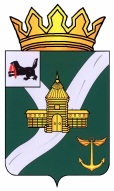 КОНТРОЛЬНО-СЧЕТНАЯ КОМИССИЯ УСТЬ-КУТСКОГО МУНИЦИПАЛЬНОГО ОБРАЗОВАНИЯ(КСК УКМО)ЗАКЛЮЧЕНИЕ №59-зпо результатам экспертизы проекта решения Думы Усть-Кутского муниципального образования «О бюджете Усть-Кутского муниципального образования на 2022 год и на плановый период 2023 и 2024 годов»   Утверждено   распоряжением председателя  КСК УКМО  от 08.12.2021 №87-пУсть-Кут2021Основные выводыЗаключение Контрольно-счетной комиссии Усть-Кутского муниципального образования (далее - Заключение) на проект  решения Думы Усть-Кутского муниципального образования «О бюджете Усть-Кутского муниципального образования на 2022 год и плановый период 2023 и 2024 годов» (далее – проект решения, проект бюджета) подготовлено в соответствии с Бюджетным кодексом Российской Федерации (далее БК РФ), Положением «О Контрольно-счетной комиссии Усть-Кутского муниципального образования», утвержденным решением Думы  УКМО от 30.08.2011 № 42 (в новой редакции от 14.10.2021 № 64), иными нормативными правовыми актами Российской Федерации, Иркутской области и Усть-Кутского муниципального образования (далее – УКМО), на основании поручения Думы Усть-Кутского муниципального образования от 16.11.2020 №01-16/21-183.1. Проект решения внесен Администрацией Усть-Кутского муниципального образования на рассмотрение Думы Усть-Кутского муниципального образования (далее – Дума УКМО) 15.11.2021 в установленный срок. 2. Перечень документов и материалов, представленных одновременно с проектом бюджета, соответствует требованиям статьи 184.2 БК РФ и раздела 17 Положения о бюджетном процессе.3. Прогнозные показатели основных параметров районного бюджета на 2022 год и плановый период 2023 и 2024 годов сформированы в соответствии с прогнозом социально-экономического развития Усть-Кутского муниципального образования на основе базового варианта, с достаточной степенью достоверности и представляются вполне реальными. 4. Проект бюджета ориентирован на реализацию основных направлений бюджетной и налоговой политики Усть-Кутского муниципального образования, в которой приоритетными направлениями остаются обеспечение сбалансированности и устойчивости районного бюджета с учетом текущей экономической ситуации. 5. Доходы бюджета сформированы в соответствии с требованиями налогового и бюджетного законодательства и составят в 2022 году 2 657 550,6 тыс. рублей по сравнению с ожидаемой оценкой 2021 года сократятся на 223 938,6 тыс. рублей (на 7,8%), объем прогнозируемых доходов на 2023 и 2024 годы предусмотрен в размере 3 657 965,3 тыс. рублей и 3 655 929,7 тыс. рублей соответственно, в том числе прогноз налоговых и неналоговых доходов на 2022 год - 1 342 249,1 тыс. рублей с ростом на 0,1%, на 2023 год - 1 413 759,9 тыс. рублей, на 2024 год – 1 490 949,2 тыс. рублей6. Расходы районного бюджета на 2022 год планируются в объеме 2 777 438,0 тыс. рублей. Объем прогнозируемых на 2023-2024 годы бюджетных ассигнований районного бюджета составит 3 717 465,0 тыс. рублей и 3 724 079,3 тыс. рублей соответственно.	Планирование бюджетных ассигнований районного бюджета по расходам на 2022-2024 годы осуществлено в соответствии с порядком и методикой планирования бюджетных ассигнований бюджета Усть-Кутского муниципального образования, утвержденными приказом Финансового управления Администрации УКМО (далее - ФУ УКМО) от 24.08.2020 г. № 55, с учетом корректирующих коэффициентов, утвержденных приказом ФУ КМО от 19.08.2021 № 61.7. Объем дефицита районного бюджета на 2022 год и на плановый период 2023 и 2024 годов определен исходя из прогнозируемого объема поступлений доходов в районный бюджет и планируемых расходов бюджета и составит в 2022 году 119 887,4 тыс. рублей, в 2023 году – 59 499,7 тыс. рублей, в 2024 году – 86 149,6 тыс. рублей.Таким образом, предусмотренные проектом показатели районного бюджета на 2022 год и на плановый период 2023 и 2024 годов сбалансированы, соответствуют установленным БК РФ принципам сбалансированности бюджета (ст.33 БК РФ) и общего (совокупного) покрытия расходов бюджетов (ст.35 БК РФ). 	8. Проект решения сформирован не программно-целевым методом планирования, при этом содержит 23 муниципальные программы и 5 подпрограмм в 2022 году и 20 муниципальных программ и 5 подпрограмм в 2023-2024 годах.	Объем финансового обеспечения программных направлений деятельности на 2022 год составил 486 444,9 тыс. рублей (удельный вес в общем объеме расходов – 17,5%), на 2023 год – 431 071,0 тыс. рублей, на 2024 год - 417 572,8 тыс. рублей.В составе муниципальных программ предусмотрены бюджетные ассигнования на реализацию 2-х национальных проектов - «Демография» в объеме 1 300,0 тыс. рублей и «Образование» в объеме 3 200,0 тыс. рублей.В структуре расходов наибольший удельный вес, как и в предыдущие годы, занимают расходы на финансирование социальной сферы: в 2022 году - 85,3% от общего объема расходов (2 370 407,0 тыс. рублей), в 2023 году -  88,7% (3 263 288,3 тыс. рублей), в 2024 году – 89,8% (3 288 948,7 тыс. рублей). По виду расходов наибольший удельный вес 59,5 % или 1 651 683 тыс. рублей занимают расходы на выплаты персоналу в целях обеспечения выполнения функций государственными (муниципальными) органами, казенными учреждениями.9. Соблюдены требования и ограничения, установленные БК РФ по размеру дефицита районного бюджета (п.3 ст. 92.1), по объему муниципального долга (п.5 ст. 107), по расходам на его обслуживание (ст.111), по перечню муниципальных заимствований (ст.100), по объему условно утверждаемых расходов на 2023-2024 годы (п.3 ст. 184.1), по размеру резервного фонда (п.3 ст.81), по объему бюджетных ассигнований дорожного фонда (п.5 ст. 179.4).10. Проектом бюджета предусмотрены иные межбюджетные трансферты бюджетам поселений на софинансирование расходных обязательств, возникающих при выполнении полномочий органов местного самоуправления на 2022 год в объеме 108 585,9 тыс. рублей наибольшая часть из которых будет направлена на выплату заработной платы с начислениями на нее работникам органов местного самоуправления поселений, а также работникам учреждений культуры (32%) и на благоустройство территории поселений (32,9) %. 11. 	Проектом бюджета предусматривается значительное увеличение расходов в 2023-2024 годах по разделам 07 00 «Образование», 08 00 «Культура», 11 00 «Физическая культура и спорт» на реализацию мероприятий по проектированию и строительству объектов социальной инфраструктуры в рамках реализации инвестиционного проекта по созданию газохимического комплекса ООО «ИНК» на строительство двух детских садов на 280 мест, школы на 520 мест, дома культуры на 400 мест, физкультурно-оздоровительного комплекса со стадионом.12. Результаты сравнительного анализа Проекта бюджета и расходных обязательств муниципальных программ (с учетом проектов постановлений Администрации УКМО о внесении изменений в муниципальные программы) (выборочно) показали, что объемы бюджетных ассигнований соответствуют суммам, предусматриваемых в паспортах программ.13. В ходе анализа текстовой части проекта решения установлено, что требования статьи 184.1 БК РФ, раздела 17 Положения о бюджетном процессе, устанавливающие необходимость отражения основных характеристик районного бюджета, исполнены.По итогам проведенной экспертизы Контрольно-счетная комиссия Усть-Кутского муниципального образования делает вывод, что проект решения Думы УКМО «О бюджете Усть-Кутского муниципального образования на 2022 год и на плановый период 2023 и 2024 годов», соответствует бюджетному законодательству Российской Федерации и рекомендуется к рассмотрению на заседании Думы УКМО.Председатель Контрольно-счетнойкомиссии УКМО								        О.В. ПромысловаПояснительная запискапо результатам экспертизы проекта решения Думы УКМО «О бюджете Усть-Кутского муниципального образования на 2022 год и на плановый период 2023 и 2024 годов»1. Общие положения	1. Заключение Контрольно-счетной комиссии Усть-Кутского муниципального образования на проект решения Думы Усть-Кутского муниципального образования «О бюджете Усть-Кутского муниципального образования на 2022 год и на плановый период 2023 и 2024 годов» подготовлено в соответствии с Бюджетным кодексом Российской Федерации, Положением о бюджетном процессе в Усть-Кутском муниципальном образовании, Положением о КСК УКМО, на основании поручения Думы УКМО от 16.11.2021 №01-16/21-183.	Проект решения разработан Финансовым управлением Администрации Усть-Кутского муниципального образования (далее – Финуправление) и внесен в Думу УКМО 15.11.2021 постановлением Администрации Усть-Кутского муниципального образования от 15.11.2021 №483-п «О внесении в Думу Усть-Кутского муниципального образования проекта решения Думы Усть-Кутского муниципального образования «О бюджете Усть-Кутского муниципального образования на 2022 год и на плановый период 2023 и 2024 годов», с соблюдением установленных сроков.	2. Состав показателей, представляемых для утверждения решением Думы УКМО, соответствует требованиям ст. 184.1 БК РФ. 3. Перечень и содержание документов, представленных в Думу УКМО одновременно с проектом решения, соответствуют требованиям ст. 184.2 БК РФ и разделу 17 Положения о бюджетном процессе.	4. Проект решения со всеми приложениями размещен на официальном сайте Администрации УКМО в сети «Интернет», что согласуется принципом прозрачности (открытости), установленного ст. 36 БК РФ и означающем обязательную открытость для общества и СМИ проектов бюджетов, внесенных в представительные органы, процедур рассмотрения и принятия решений по проектам бюджетов.	5. В соответствии с требованиями ст. 172 БК РФ, Положения о бюджетном процессе в Усть-Кутском муниципальном образовании, проект решения составлен на основе одобренного постановлением Администрации УКМО от 12.11.2021 №474-п Прогноза социально-экономического развития Усть-Кутского муниципального образования на 2022 год и на плановый период 2023 и 2024 годов, разработанного комитетом по экономике, социально-трудовым отношениям и ценам Администрации УКМО в двух вариантах: базовый и консервативный.	6. Соблюдены положения статей 160.1, 160.2 БК с учетом внесённых изменений Федеральным законом от 01.07.2021 № 251-ФЗ «О внесении изменений в Бюджетный кодекс Российской Федерации» в части утверждения перечней главных администраторов доходов бюджета, перечня главных администраторов источников финансирования дефицита бюджета, порядка и сроков внесения изменений в указанные перечни которые утверждаются начиная с составления бюджетов на 2022 год и плановый период 2023 и 2024 годов  местной администрацией в соответствии с общими требованиями, установленными Правительством Российской Федерации. Указанные перечни утверждены постановлением Администрации Усть-Кутского муниципального образования от 12.11.2021 № 470-п в соответствии с общими требованиями, утверждёнными Правительством Российской Федерации.	7. Прогнозируемые доходы районного бюджета в 2022 году по сравнению с ожидаемой оценкой 2021 года сократятся на 223 938,6 тыс. рублей (на 7,8%) и составят 2 657 550,6 тыс. рублей, объем прогнозируемых доходов на 2023 и 2024 предусмотрен в объеме 3 657 965,3 тыс. рублей и 3 655 929,7 тыс. рублей соответственно.	На 2021 год ожидаемая оценка налоговых и неналоговых доходов –1 342 249,1тыс. рублей (удельный вес в общем объеме доходов – 46,6%), прогноз налоговых и неналоговых доходов на 2022 год – 1 342 249,1 тыс. рублей с ростом на 0,1%.	8. Расходы районного бюджета на 2022 год планируются в объеме 2 777 438,0 тыс. рублей. Объем прогнозируемых на 2023-2024 годы бюджетных ассигнований районного бюджета составит 3 717 465,0 тыс. рублей и 3 724 079,3 тыс. рублей соответственно.	Планирование бюджетных ассигнований районного бюджета по расходам на 2022-2024 годы осуществлено в соответствии с порядком и методикой планирования бюджетных ассигнований бюджета Усть-Кутского муниципального образования, утвержденными приказом Финуправления от 24.08.2020 г. № 55, с учетом корректирующих коэффициентов, утвержденных приказом Финуправления от 19.08.2021 № 61.	9. Проект решения сформирован не программно-целевым методом планирования, при этом содержит 23 муниципальные программы и 5 подпрограмм в 2022 году и 20 муниципальных программ и 5 подпрограмм в 2023-2024 годах.	Объем финансового обеспечения программных направлений деятельности на 2022 год составил 486 444,9 тыс. рублей (удельный вес в общем объеме расходов – 17,5%), на 2023 год – 431 071,0 тыс. рублей, на 2024 год -417 572,8 тыс. рублей.В составе муниципальных программ предусмотрены бюджетные ассигнования на реализацию 2-х национальных проектов - «Демография» в объеме 1 300,0 тыс. рублей и «Образование» в объеме 3 200,0 тыс. рублей.В структуре расходов наибольший удельный вес занимают расходы на финансирование социальной сферы: в 2022 году - 85,3% от общего объема расходов (2 370 407,0 тыс. рублей), в 2023 году -  88,7% (3 263 288,3 тыс. рублей), в 2024 году – 89,8% (3 288 948,7 тыс. рублей).	10. Объем дефицита районного бюджета на 2022 год и на плановый период 2023 и 2024 годов определен исходя из прогнозируемого объема поступлений доходов в районный бюджет и планируемых расходов бюджета и составит в 2022 году 119 887,4 тыс. рублей, в 2023 году – 59 499,7 тыс. рублей, в 2024 году – 86 149,6 тыс. рублей, что составляет 8,9%, 4,2%, 5,8% соответственно от планируемого общего годового объема доходов без учета безвозмездных поступлений и не превышает ограничение в размере 10%, установленного пунктом 3 статьи 92.1 БК РФ.	11. Верхний предел муниципального внутреннего долга на 1 января 2023 года, 1 января 2024 года, 1 января 2025 года установлен в размерах 119 887,4 тыс. рублей, 179 387,1 тыс. рублей, 265 536,7 тыс. рублей соответственно с указанием, в том числе, верхнего предела долга по муниципальным гарантиям, что соответствует требованиям пункта 5 статьи 107 и пункта 4 статьи 117 БК.РФ	Объем расходов на обслуживание муниципального долга в соответствии со статьей 113 БК РФ запланирован в сумме 1000,0 тыс. рублей ежегодно. 12. На исполнение публичных нормативных обязательств в 2022 году предлагается направить 615,0 тыс. рублей, в 2023 году 615,0 тыс. рублей, в 2024 году 607,0 тыс. рублей. Согласно перечню публичных нормативных обязательств, подлежащих исполнению за счет средств местного бюджета, входящего в состав документов и материалов, направляемых одновременно с проектом бюджета, к ним относятся выплаты почетным гражданам Усть-Кутского района. 13. Размер резервного фонда Усть-Кутского муниципального образования определен в соответствии со ст. 81 Бюджетного кодекса РФ и не превышает 3% общего объема расходов, установлен в объеме 5 000,0 тыс. рублей ежегодно.14. В ходе экспертизы проекта решения установлено, что согласно ожидаемого исполнения за 2021 год не использованные бюджетные ассигнования муниципального дорожного фонда по состоянию на 01.01.2022 года составят ориентировочно 24,0 млн. рублей. Следовательно, в ходе исполнения бюджета, утверждаемые расходы по подразделу 0409 в 2022 году увеличатся, ориентировочно на 24,0 млн. рублей. В соответствии со ст. 179.4 Бюджетного кодекса Российской Федерации бюджетные ассигнования муниципального дорожного фонда, не использованные в текущем финансовом году, направляются на увеличение бюджетных ассигнований муниципального дорожного фонда в очередном финансовом году. 15. Проектом бюджета предусмотрен общий объем межбюджетных трансфертов бюджетам поселений на 2022 год в объеме 199 581,1тыс. рублей, в том числе:- дотация на выравнивание бюджетной обеспеченности поселений в объеме 90 995,2 тыс. рублей; на софинансирование расходных обязательств, возникающих при выполнении следующих полномочий в объеме 108 585,9 тыс. рублей : - по организации в границах поселения электро-, тепло-, газо- и водоснабжения в объеме 16 922,6 тыс. рублей;- создание условий для организации досуга и обеспечения жителей поселения услугами организации культуры в объеме 3 800,0 тыс. рублей;- на выплату заработной платы с начислениями на нее работникам органов местного самоуправления поселений, а также работникам учреждений культуры, находящихся в ведении органов местного самоуправления поселений и (или) оплату коммунальных услуг муниципальных учреждений в объеме 35 230,0 тыс. рублей;- по организации благоустройства территории поселения в объеме 35 758,3 тыс. рублей;- по организации ритуальных услуг и содержанию мест захоронения в объеме 8 743,0 ты. рублей;- по осуществлению дорожной деятельности в отношении автомобильных дорог местного значения в границах населенных пунктов поселения и обеспечения безопасности дорожного движения на них в объёме 11 931,9тыс. рублей;на 2023 год:- по организации в границах поселения электро-, тепло-, газо- и водоснабжения в объеме 19 891,4 тыс. рублей.Наибольшая часть иных межбюджетных трансфертов будет направлена на выплату заработной платы с начислениями на нее работникам органов местного самоуправления поселений, а также работникам учреждений культуры (32%) и на благоустройство территории поселений (32,9) %. 2. Параметры прогноза исходных макроэкономических показателей для составления проекта бюджета Усть-Кутского муниципального образованияРайонный бюджет на 2022 год и на плановый период 2023 и 2024 годов сформирован на основе прогноза социально-экономического развития Усть-Кутского муниципального образования, одобренного Постановлением Администрации Усть-Кутского муниципального образования от 12.11.2021 №474-п «Об одобрении Прогноза социально-экономического развития Усть-Кутского муниципального образования на 2022 год и на плановый период  2023 и 2024 годов» (далее – Прогноз, Прогноз социально-экономического развития, Прогноз СЭР УКМО). Согласно п. 2 статьи 173 Бюджетного кодекса РФ, прогноз социально-экономического развития муниципального образования ежегодно разрабатывается в порядке, установленном местной администрацией. В Усть-Кутском муниципальном образовании такой порядок утвержден Постановлением Администрации Усть-Кутского муниципального образования от 15.10.2013 № 1554-п «Об утверждении Положения о порядке разработки прогноза социально-экономического развития Усть-Кутского муниципального образования» (с изменениями от 24.07.2015 №811-п).Прогноз социально-экономического развития Усть-Кутского муниципального образования на 2022 год и на плановый период 2023 и 2024 годов разработан в соответствии с утвержденной Стратегий социально-экономического развития Усть-Кутского муниципального образования на период до 2030 года (решение Думы УКМО от 20.12.2018 №181 «Об утверждении Стратегии социально-экономического развития Усть-Кутского муниципального образования на период до 2030 года»), что соответствует положениям пункта 6 Положения о порядке разработки и корректировки прогнозов социально-экономического развития Иркутской области на среднесрочный и долгосрочный периоды, утвержденного постановлением Правительства Иркутской области от 26.05.2015 №254-пп «Об утверждении Положения о порядке разработки и корректировки прогнозов социально-экономического развития Иркутской области на среднесрочный и долгосрочный периоды».В соответствии с п. 36 Правил разработки, корректировки, осуществления мониторинга и контроля реализации прогноза социально-экономического развития Российской Федерации на среднесрочный период, утвержденных постановлением Правительства Российской Федерации от 14.11.2015 г. №1234, прогноз социально-экономического развития разрабатывается в двух вариантах: базовом и консервативном, согласно прогноза сценарных условий и основных макроэкономических параметров  социально-экономического развития Российской Федерации на 2022 год и на плановый период 2023 и 2024годов.Базовый вариант Прогноза характеризует состояние экономики в условиях сложившихся тенденций изменения внешних факторов, направлений бюджетной политики и реализации инвестиционных замыслов хозяйствующих субъектов.Консервативный вариант Прогноза характеризует состояние экономики в условиях сохранения негативных тенденций изменения внешних факторов с учетом возможного ухудшения внешнеэкономических и иных условий и характеризуется сохранением сдержанной бюджетной политики.Проект бюджета составлен на основе базового варианта Прогноза.В пояснительной записке к Прогнозу социально-экономического развития отмечено, что приоритетными направлениями остаются улучшение условий жизни населения, сохранение положительных результатов деятельности хозяйствующих субъектов в основных отраслях экономики, в период продолжающихся с 2020 года действий по соблюдению санитарно-эпидемиологических правил и определенных ограничительных мер, связанных с короновирусной инфекцией.Прогноз разработан в соответствии методическими материалами Минэкономразвития Российской Федерации, Уставом Усть-Кутского муниципального образования. При разработке СЭР УКМО использованы официальная статистическая информация, сформированная Федеральной службой государственной статистики и ее подразделениями; социально-экономические показатели развития хозяйствующих субъектов, осуществляющих деятельность на территории УКМО; прогнозы социально-экономического развития городских и сельских поселений.В соответствии с Прогнозом социально-экономического развития объем выручки от реализации продукции, работ и услуг в 2022 году планируется в объеме 336,2 млрд. рублей, или 103,6% к оценке 2021 года, в 2023 году – 350,7 млрд. рублей, или 104,2 % к уровню 2022 года, в 2024 году – 365,0 млрд. рублей, или 104,51% к уровню 2023 года. Прогноз объема отгруженных товаров собственного производства, выполненных работ и услуг собственными силами в промышленности на 2022 год прогнозируется в сумме 292,0 млрд. рублей, или 103,7% к оценке 2021 года, на 2023 год – 303 466,4 млрд. рублей, или 103,9 % к уровню 2022 года, на 2024 год – 315,4 млрд. рублей, или 103,9% к уровню 2023 года. Как видно из прогнозируемых показателей социально-экономического развития Усть-Кутского муниципального образования, в 2021–2023 годах наблюдается рост макроэкономических показателей.Основные показатели социально-экономического развития Усть-Кутского муниципального образования за период 2020-2024 годы (базовый вариант)В Прогнозе изменены отдельные показатели на 2022 и 2023 годы по сравнению с соответствующими показателями, заложенными в основу формирования районного бюджета на 2021 год и на плановый период 2022 и 2023 годов в октябре 2020 года.В пояснительной записке к Прогнозу приводится их сопоставление с ранее утвержденными параметрами с указанием причин и факторов прогнозируемых изменений.Корректировка основных параметров базового варианта Прогноза по сравнению с вариантом прогноза, предложенным для разработки проекта районного бюджета на трехлетний период 2021-2023 годов, в основном обусловлена динамикой развития промышленного комплекса (основной объем производства приходится на отрасль «Добыча полезных ископаемых», в связи с реализацией крупных инвестиционных проектов ООО «Иркутская нефтяная компания»), а так же  корректировкой предоставляемых данных Иркутскстатом, Минэкономразвития Иркутской области.Выручка от реализации продукции (товаров), выполнения работ и оказания услуг          Структура выручки от реализации продукции (товаров), выполнения работ и оказания услуг включает в себя выручку всех действующих сфер и отраслей в разрезе видов экономической деятельности предприятий (организаций, учреждений, филиалов, обособленных подразделений), действующих на территории УКМО. 	        Общий объем выручки от реализации продукции (товаров), работ на прогнозируемый период составит в 2022 году – 336,2 млрд. рублей или 103,6% к уровню 2021 года, в 2023 году – 350,7 млрд. рублей, 104,3% к уровню 2022 года, в 2024 году – 365,0 млрд. рублей, 104,1% к уровню 2023 года.            На тенденции изменений (рост, снижение) общей выручки на период 2022-2024 годы оказал влияние уровень прогнозируемой выручки по разделу «Добыча полезных ископаемых» (включая данные по основному предприятию ООО «Иркутская нефтяная компания»). Доля выручки по отрасли «Добыча полезных ископаемых» в общей выручке УКМО составит: в 2022 году – 97% (283,3 млрд. руб.), в 2023 году – 97,1% (303,5 млрд. руб.), в 2024 году – 97,2% (305,5 млрд. рублей).	Уровень жизни населения, труд и занятость. Уровень жизни населения характеризуется уровнем основного доходного источника жизнеобеспечения человека - заработной платы. В прогнозный период среднемесячная заработная плата работающих по полному кругу предприятий (с учетом действующих крупных филиалов) составит в 2022 году – 81946,8 рублей, рост 104,8% к уровню 2021 года, в 2023 году – 83 313,7 рублей, рост 101,7% к уровню 2022 года, в 2024 году – 85 082,8 рублей, рост 102,1% к уровню 2023 года.          Увеличение заработной платы в соответствии с проведенным анализом динамики роста среднемесячной заработной платы в течение 2020 года и 9 месяцев 2021 года, незначительное. Сохранились тенденции роста показателя по отрасли «Добыча полезных ископаемых», с учетом реализации Указов Президента РФ, в соответствии с которыми разработаны планы мероприятий - «Дорожные карты», на основании методических рекомендаций профильных Министерств Иркутской области, в которых предусмотрено повышение заработной платы работникам бюджетной сферы, увеличения минимального размера оплаты труда. На среднесрочный прогнозный период до 2024 года среднемесячная заработная плата сохранит небольшой рост, ниже уровня рекомендованных к применению индексов-дефляторов РФ.          Среднесписочная численность работающих изменится незначительно и составит в 2022 году – 24 877 чел., в 2023 году – 25 937 чел., в 2024 году – 26 947 человек. Уровень регистрируемой безработицы в течение прогнозируемого периода к 2024 году будет на уровне 1,0 процента.Инвестиционные проекты. Продолжается работа по реализации инвестиционных проектов ООО «Иркутская нефтяная компания» (далее – ООО «ИНК») в сфере разработки месторождений и добычи полезных ископаемых. Кроме того, в рамках крупного газового проекта Иркутской области, реализуемого ООО «ИНК», на территории УКМО осуществляется реализация проектов, направленных на развитие социального, экономического и инвестиционного потенциала территории. На протяжении последующих лет будет проводится совместная работа ООО «ИНК» с Правительством Иркутской области и администрациями УКМО в данном направлении.	        В целях модернизации (реконструкции, строительства) объектов жилищно-коммунального хозяйства в УКМО предприятиями ЖКХ и администрациями городских и сельских поселений осуществляется работа по совершенствованию (повышению надежности) систем теплоснабжения (перевод котельных на биотопливо), объектов водоснабжения (водоотведения), строительству котельных, строительству (проектирование, реконструкция, капитальный ремонт) очистных сооружений, канализационных сетей и др.	       Планируется:	- строительство газопровода в Верхнемарковском муниципальном образовании; - проведение капитального ремонта линий электропередач и инженерных сетей на территории городских и сельских поселений, строительство линий электропередач;	     	- проектирование и строительство полигона для ТБО (г. Усть-Кут) и площадок временного накопления отходов на территории городских и сельских поселений;	      	- капитальный ремонт учреждений (организаций) сферы образования, строительство средней образовательной школы (г. Усть-Кут) и детского сада.	      В сфере туризма - проектирование и реконструкция бывшего детского лагеря «Чайка».	Кроме того, будет продолжена реализация федеральных проектов в целях развития транспортной инфраструктуры и электроэнергетического комплекса:	- по строительству автомобильной дороги федерального значения «Вилюй» (Тулун - Братск – Усть-Кут – Непа – Витим – Ленск – Мирный»);	- «Сила Сибири»;        	- по повышению надежности электроснабжения потребителей Северо-Байкальского участка БАМ и созданию внешнего электроснабжения нефтяной трубопроводной системы «Восточная Сибирь – Тихий океан», включает: строительство подстанций, размещение линий электропередач в УКМО. Размещение, строительство электросетевых объектов транзита «Усть-Кут – Пеледуй – Мамакан (Таксимо)» по титулу «ПС 500 кВ Усть-Кут с заходом ВЛ 500 кВ и 220 кВ» согласно существующим решениям Схемы и программы развития Единой энергетической системы России.3. Анализ основных параметров проекта бюджете Усть-Кутского муниципального образования на 2022 год и на плановый период 2023 и 2024 годовФормирование основных параметров районного бюджета на 2022 год и на плановый период 2023 и 2024 годов осуществлено в соответствии с требованиями действующего бюджетного и налогового законодательства с учетом планируемых с 2022 года изменений. Также, учтены ожидаемые параметры исполнения районного бюджета за 2021 год, основные параметры прогноза социально-экономического развития Усть-Кутского муниципального образования на 2022 год и плановый период 2023 и 2024 годов. Доходы, расходы, осуществляемые за счет средств областного бюджета, предусмотрены в соответствии с проектом Закона Иркутской области «Об областном бюджете на 2022 год и на плановый период 2023 и 2024 годов» (Указ Губернатора Иркутской области от 25 октября 2021 года №289-уг «О внесении в Законодательное Собрание Иркутской области проекта закона Иркутской области «Об областном бюджете на 2022 год и на плановый период 2023 и 2024 годов»).В соответствии со ст. 172 Бюджетного кодекса Российской Федерации составление проектов бюджетов основывается также на бюджетном прогнозе (проекте бюджетного прогноза, проекте изменений бюджетного прогноза) на долгосрочный период. Согласно ст. 170.1 Бюджетного кодекса долгосрочное бюджетное планирование осуществляется путем формирования бюджетного прогноза муниципального образования на долгосрочный период в случае, если представительный орган муниципального образования принял решение о его формировании. Думой УКМО решения о разработке бюджетного прогноза не принималось.В соответствии со статьей 1 Проекта бюджета предлагается утвердить следующие основные характеристики бюджета УКМО (далее – районный бюджет) на 2022 год:прогнозируемый общий объем доходов районного бюджета в сумме   2 657 550,6 тыс. рублей, из них объем межбюджетных трансфертов, получаемых из других бюджетов бюджетной системы Российской Федерации, в сумме 1 315 301,5 тыс. рублей;общий объем расходов районного бюджета в сумме 2 777 438,0 тыс. рублей;размер дефицита районного бюджета в сумме 119 887,4 тыс. рублей, или 8,9% утвержденного общего годового объема доходов районного бюджета без учета утвержденного объема безвозмездных поступлений.На плановый период 2023 и 2024 годов предлагается утвердить следующие основные характеристики районного бюджета:прогнозируемый общий объем доходов районного бюджета на 2023 год в сумме   3 657 965,3 тыс. рублей, из них объем межбюджетных трансфертов, получаемых из других бюджетов бюджетной системы Российской Федерации, в сумме 2 244 205,4 тыс. рублей, на 2024 год в сумме   3 655 929,7 тыс. рублей, из них объем межбюджетных трансфертов, получаемых из других бюджетов бюджетной системы Российской Федерации в сумме 2 164 980,5 тыс. рублей;общий объем расходов районного бюджета на 2023 год в сумме 3 717 465,0 тыс. рублей, в том числе общий объем условно утвержденных расходов в сумме 37 000,0 тыс. рублей, на 2024 год в сумме 3 742 079,3 тыс. рублей, в том числе общий объем условно утвержденных расходов в сумме 79 000,0 тыс. рублей;размер дефицита районного бюджета на 2023 год в сумме 59 499,7 тыс. рублей, или 4,2% утвержденного общего годового объема доходов районного бюджета без учета утвержденного объема безвозмездных поступлений, на 2024 год в сумме 86 149,6 тыс. рублей, или 5,8% утвержденного общего годового объема доходов районного бюджета без учета утвержденного объема безвозмездных поступлений.Совокупное сальдо по источникам финансирования дефицита бюджета составит в 2022 году – 119 887,4 тыс. рублей, в 2023 году – 59 499,7 тыс. рублей и в 2024 году – 86 149,6 тыс. рублей.Таким образом, предусмотренные проектом показатели районного бюджета на 2022 год и на плановый период 2023 и 2024 годов сбалансированы, соответствуют установленным БК РФ принципам сбалансированности бюджета (ст.33 БК РФ) и общего (совокупного) покрытия расходов бюджетов (ст.35 БК РФ). Основные параметры районного бюджета на 2022 год и на плановый период 2023 и 2024 годов представлены в следующей таблице.(тыс. рублей)Доля условно утверждаемых расходов в общем объеме расходов (без учета расходов бюджета, предусмотренных за счет межбюджетных трансфертов из других бюджетов бюджетной системы Российской Федерации, имеющих целевое назначение) планируется в 2023 году – 37 000,0 тыс. рублей, что составляет 2,53 %, в 2024 году – 79 000,0 тыс. рублей, или 5,0 %, что не противоречит требованиям ст. 184.1 Бюджетного кодекса, согласно которой доля условно утверждаемых расходов должна составлять не менее 2,5% на первый год планового периода и  не менее 5 % - на второй год планового периода. Исходя из запланированных показателей отношение объема дефицита к доходам без учета объема безвозмездных поступлений соответствует требованиям ст. 92.1 Бюджетного кодекса Российской Федерации.Источниками покрытия дефицита бюджета будут являться:- кредиты кредитных организаций (с учетом погашения долга по кредитам кредитных организаций) в объеме в 2022 году 119 887,4 тыс. рублей, в 2023 году — 59 499,7 тыс. рублей, в 2024 году – 86 149,6 тыс. рублей.На обслуживание муниципального долга проектом бюджета предусмотрено в 2022 году – 1000,0 тыс. рублей, в 2023-2024 годах - 1 000,0 тыс. рублей ежегодно.При установленных параметрах бюджета верхний предел муниципального внутреннего долга районного бюджета составит:на 01 января 2023 года – 119 887,4 тыс. рублей;на 01 января 2024 года – 179 387,1 тыс. рублей;на 01 января 2025 года – 265 536,7 тыс. рублей.Предоставление муниципальных гарантий Усть-Кутского муниципального образования в 2022-2024 годах, не планируется, соответственно верхний предел долга по муниципальным гарантиям составит 0,0 тыс. рублей ежегодно.Одновременно с Проектом бюджета представлены Основные направления бюджетной и налоговой политики Усть-Кутского муниципального образования на 2022 год и на плановый период 2023 и 2024 годов.Основные направления представлены в виде единого документа, что позволяет рассматривать бюджетную и налоговую политику в целом как составную часть экономической политики Усть-Кутского муниципального образования. В основных направлениях представлены итоги реализации бюджетной и налоговой политики в 2020-2021 годах, основные направления бюджетной и налоговой политики на 2022-2024 годы.Основными целями и задачами бюджетной и налоговой политики определены, как и в предыдущие периоды, обеспечение сбалансированности и устойчивости районного бюджета с учетом текущей экономической ситуации. Отражены приоритетные направления расходов, механизмы оптимизации расходов районного бюджета и повышение эффективности использования бюджетных средств, обеспечение сбалансированности местных бюджетов.4. Анализ доходной части бюджета Усть-Кутского муниципального образования на 2022 год и плановый период 2023 и 2024 годовПри подготовке прогноза доходов на 2022 год и на плановый период 2023 и 2024 годов учтены положения:- Федерального закона от 01.07.2021 года № 251-ФЗ «О внесении изменений в Бюджетный кодекс Российской Федерации» в части совершенствования правового механизма регулирования процедуры администрирования доходов;-  проекта закона Иркутской области «Об областном бюджете на 2022 год и на плановый период 2023 и 2024 годов».Прогноз доходов районного бюджета на 2022 год и на плановый период 2023 и 2024 годов осуществлен на основании прогнозных параметров социально-экономического развития УКМО на 2022 год и на плановый период 2023 и 2024 годов.Представленный к утверждению объем доходов районного бюджета на 2022 год прогнозируется в сравнении с ожидаемым исполнением районного бюджета в 2021 году ниже на 223 938,6 тыс. рублей, или на 8,4%, и составляет 2 657 550,6тыс. рублей, при этом налоговые и неналоговые доходы увеличиваются на 901,5 тыс. рублей (+ 1,0 %) и составят 1 342 249,1 тыс. рублей. Безвозмездные поступления в районный бюджет из областного бюджета сокращаются на 224 840,1 тыс. рублей или на 17,1%. Снижение безвозмездных поступлений в 2022 году и плановом периоде обусловлено тем, что объем межбюджетных трансфертов как в проекте федерального закона «О федеральном бюджете на 2022 год и на плановый период 2023 и 2024 годов», так и в проекте областного закона между бюджетами субъектов, районов распределен не полностью. В дальнейшем, в процессе исполнения федерального и областного бюджетов, будет осуществляться распределение межбюджетных трансфертов бюджетам субъектов, бюджетам муниципальных образований. Значительный рост безвозмездных поступлений 2023 году по отношению к 2022 году связан с тем, что в проекте Закона Иркутской области предусмотрена субсидия Усть-Кутскому муниципальному образования на софинансирование расходных обязательств на реализацию мероприятий по проектированию и строительству объектов социальной инфраструктуры в рамках реализации инвестиционного проекта по созданию газохимического комплекса.В 2023 году доходы районного бюджета прогнозируются в объеме 3 657 965,3 тыс. рублей, что на 1 000 414,7 тыс. рублей (+37,6%) больше прогноза поступлений в 2022 году, налоговые и неналоговые доходы составят 1 413 759,9 тыс. рублей, что на 71 510,8 тыс. рублей (5,3 %) больше прогнозируемых поступлений 2022 года.В 2024 году доходы районного бюджета прогнозируются в объеме 3 655 929,7 тыс. рублей, что на 2 035,6 тыс. рублей (+2,0%) ниже прогнозируемого поступления в 2023 году, налоговые и неналоговые доходы составят 1 490 949,2 тыс. рублей, что на 77 189,3 тыс. рублей (+5,5%) больше прогнозируемых поступлений 2023 года.Представленные проектом бюджета прогнозные показатели доходов районного бюджета на 2022 год и на плановый период 2023 и 2024 годов с определением их удельного веса (доли) в общем объеме доходов представлены в следующей таблице.  4.1. Анализ прогнозных поступлений налоговых и неналоговых доходов на 2022 и плановый период 2023 и 2024 годовтыс. руб.Наибольший удельный вес в составе налоговых поступлений составляет, как обычно, налог на доходы физических лиц, который в прогнозируемом периоде составляет более 70% всех налоговых поступлений. Налоги на имущество составляют незначительный объем поступлений.4.1 Налоговые доходы4.1.1. Прогнозные объемы поступлений на 2022 год и на плановый период 2023 и 2024 годов в виде налога на доходы физических лиц, согласно пояснительной записке, определены на основе оценки исполнения за 2021 год с учетом прогнозируемых темпов роста фонда заработной платы в 2022-2024 годах по прогнозу социально-экономического развития Усть-Кутского муниципального образования.Поступление налога в районный бюджет в 2021 году ожидается в объеме 946 386,0 тыс. рублей (+1,7 % к поступлениям 2020 года, где поступления составили 930 862,1 тыс. рублей), в 2022 году – 973 721,1 тыс. рублей (+2,9% к прогнозируемым поступлениям 2021 года), в 2023 году – 1 032 144,3 тыс. рублей (+6,0% к прогнозируемым поступлениям 2022 года), в 2024 году – 1 095 105,2 тыс. рублей (+6,1% к прогнозируемым поступлениям 2023 года). 4.1.2. Прогноз поступления в районный бюджет на 2021 год акцизов на нефтепродукты планируется в размере 13 495,1 тыс. рублей (на 9,7% больше поступлений 2020 года), на 2022 год планируется в сумме 14 086,0 тыс. рублей (+4,4% к прогнозируемым поступлениям 2021 года), в 2023 году – 14 765,7 тыс. рублей (+4,8% к прогнозируемым поступлениям 2022 года), в 2024 году – 15 947,7 тыс. рублей (+8% к прогнозируемым поступлениям 2024 года).4.1.3. Общий объем поступлений налогов на совокупный доход прогнозируется на 2022 год в сумме 100 652,1 тыс. рублей, что ниже ожидаемого поступления 2021 года на 15 953,2 тыс. рублей, на 2023 год – 88 086,2 тыс. рублей (+4% к прогнозу 2022 года), на 2024 год – 91 609,1 тыс. рублей (+4% к прогнозу 2023 года).КСК отмечает, что снижение в основном обусловлено тем, что с 1 января 2021 года глава 26.3 Налогового кодекса Российской Федерации «Система налогообложения в виде единого налога на вмененный доход для отдельных видов деятельности» утратила силу, соответственно ожидаемая оценка поступлений в 2021 году рассчитана с учетом поступлений за последний налоговый период (4 квартал) 2020 года. 4.1.4. Общий объем поступлений государственной пошлины прогнозируется в 2022-2024 годах на уровне ожидаемого поступления 2021 года. Расчет прогноза поступления государственной пошлины в районный бюджет осуществлен на основании информации главных администраторов доходов, с учетом ожидаемых поступлений в 2021 году.4.2. Неналоговые доходыСогласно пояснительной записке к проекту бюджета поступление неналоговых платежей в районный бюджет запланировано на основании информации главных администраторов доходов и на основании ожидаемых поступлений за 2021 год. На 2022 год прогноз поступлений неналоговых доходов определен в сумме 261 487,5 тыс. рублей, что на 11 078,6 тыс. рублей (-4,2%) ниже ожидаемых поступлений 2021 года, на 2023 год – 270 507,3тыс. рублей (+3,4% к прогнозу 2022 года), на 2024 год – 280 030,0 тыс. рублей (+3,5% к прогнозу 2023 года). Удельный вес неналоговых доходов в общем объеме налоговых и неналоговых доходах составляет в пределах 19,5%.4.2.1. Поступления доходов от оказания платных услуг и компенсации затрат государства в 2022 году планируется получить в сумме 71 613,1 тыс. рублей, что выше ожидаемого исполнения 2021 года на 7 933,1 тыс. рублей, или на 12,5%, в 2023 году - в сумме 74 354,0 тыс. рублей (+3,8 % к прогнозу 2022 года), в 2024 году – 77 186,9 тыс. рублей (+3,8% к прогнозу 2023 года). 4.2.2. Прогнозируемые поступления доходов от использования муниципальной собственности УКМО и доходов от продажи материальных и нематериальных активов представлены в таблице.(тыс. рублей)Прогноз поступления доходов от использования имущества, находящегося в муниципальной собственности, на 2022 год составит в сумме 34 510,9 тыс. рублей, что на 3 058,1 тыс. рублей, или на 8,1%, ниже ожидаемого уровня 2021 года, на 2023 год прогнозируется — 35 180,2 тыс. рублей (+1,9% к прогнозу 2022 года), на 2024 год – 35 859,3 тыс. рублей, или на 1,9%, выше прогноза 2023 года.Удельный вес доходов от использования имущества, находящегося в муниципальной собственности, в общем объеме налоговых и неналоговых составляет по оценке 2021 года – 3,5%, по прогнозу на 2022 год – 3,3%, на 2023 год – 3,1%, на 2024 год – 3,0%.Согласно пояснительной записке главного администратора доходов бюджета – Комитета по управлению муниципальным имуществом УКМО Доходы в виде прибыли, приходящейся на доли в уставных (складочных) капиталах хозяйственных товариществ и обществ, или дивидендов по акциям, принадлежащим муниципальным   районам не планируются на 2022 - 2024 годы, так как по итогам работы за девять месяцев 2021 года не было поступления дивидендов от плательщика ОАО «Гостиница Лена», который сработал с убытком.Доходы от перечисления части прибыли, остающейся после уплаты налогов и иных обязательных платежей муниципальных унитарных предприятий, созданных муниципальными районами, на 2022 прогнозируются в сумме 77,0 тыс. рублей, на 2023 год - в сумме 80,0 тыс. рублей, на 2024 год в сумме 83,0 тыс. рублей, с ростом 103,8%.  Доходы, получаемые в виде арендной либо иной платы за передачу в возмездное пользование государственного и муниципального имущества (за исключением имущества бюджетных и автономных учреждений, а также имущества государственных и муниципальных унитарных предприятий, в том числе казенных), на 2022 год прогнозируются в сумме 34 510,9 тыс. рублей, что ниже ожидаемого исполнения за 2021 год на 2 982,6 тыс. рублей, или на 8%, на 2023 год – 35 100,2 тыс. рублей (выше уровня 2021 года на 589,3 тыс. рублей, или на 1,7%), на 2024 год – 35 776,3 тыс. рублей (выше уровня предыдущего года на 676,1 тыс. рублей, или на 1,9%), из них:- доходы от сдачи в аренду имущества, составляющего казну муниципальных районов (за исключением земельных участков) на 2022-2024 годы прогнозируются в сумме 12 221,1 тыс. рублей, 12 626,1 тыс. рублей, 13 031,3 тыс. рублей соответственно;- доходы, получаемые в виде арендной платы за земельные участки, государственная собственность на которые не разграничена и которые расположены в границах городских, сельских и межселенных территорий муниципального района, а также в виде арендной платы за земельные участки, государственная собственность на которые не разграничена и которые расположены в границах городских поселений, а также средства от продажи права на заключение договоров аренды указанных земельных участков, в 2022  году прогнозируются в сумме 22 289,8 тыс. рублей, в 2023 году  - 22 474,1 тыс. рублей, что выше прогнозируемого уровня 2022 года, в 2024 году – 22 745,0 тыс. рублей, рост к прогнозу на 2023 года.КСК УКМО отмечает следующее. В соответствии с предоставленными отчетами по состоянию на 01 января и 01 ноября 2021 года имеется недоимка за аренду (тыс. рублей):							на 01.01.2021         на 01.11.2021- муниципального имущества		    12 424,1		       7 790,0- арендной платы за землю     		     27 384,5	                  35 233,0Главными администраторами ведется претензионно-исковая работа по взысканию задолженности в данном направлении.Объем поступлений доходов от продажи материальных и нематериальных активов на 2022 год прогнозируется в сумме 9 369,5 тыс. рублей, рост к оценке 2021 года на 2%, на 2023 год в сумме 9 199,6 тыс. рублей, снижение к прогнозу на 2022 год на1,8 %, на 2024 год в сумме 9 199,6 тыс. рублей. При этом, доходы от реализации иного имущества (за исключением земельных участков) прогнозируются в сумме 5 000,0 тыс. рублей ежегодно.4.2.3. Прогнозируемые поступления платежей при пользовании природными ресурсами на 2022 год определены в сумме 144 494,0 тыс. рублей, что выше ожидаемого поступления в 2021 году на 5 557,3 тыс. рублей, или на 4%. Прогнозируемые поступления платежей при пользовании природными ресурсами на 2023 год определены в сумме 150 273,5 тыс. рублей (+4,7% к прогнозу 2022 года), на 2024 год – 156 284,2 тыс. рублей (+4% к прогнозу 2022 года).4.2.4. Объем штрафов, санкций и возмещение ущерба прогнозируется в 2022-2024 годах в сумме 1 500,0 тыс. рублей ежегодно, что ниже ожидаемого исполнения 2021 года на 21 700,0 тыс. рублей (-93,5% к ожидаемым поступлениям 2021 года). Снижение прогнозируемых поступлений объема штрафов, санкций и возмещение ущерба в 2022 году по сравнению с ожидаемым исполнением за 2021 год согласно пояснительной записке произошло в связи с поступлением в 2021 году от ПАО Банк «Финансовая корпорация Открытие» по банковской гарантии (за ООО «Атмен Хаус») платежа в бюджет Усть-Кутского муниципального образования (задолженность -15 029,3 тыс. рублей и неустойка – 4 500,0 тыс. рублей).Согласно пояснительной записке к проекту бюджета, прогноз поступления неналоговых доходов в районный бюджет осуществлен на основании информации главных администраторов доходов. 4.3. Безвозмездные поступленияВ 2022 году объем безвозмездных поступлений в районный бюджет запланирован в сумме 1 315 301,5 тыс. рублей, что на 224 840,1 тыс. рублей, или на 14,6%, ниже ожидаемых поступлений 2021 года, в 2023 году - в размере 2 244 205,4 тыс. рублей или на 70,6% выше планируемых поступлений 2022 года, в 2024 году - в размере 2 164 980,5 тыс. рублей, что ниже на 3,5% уровня прогноза на 2023 год.Объем безвозмездных поступлений в районный бюджет Усть-Кутского муниципального образования на 2022 год и на плановый период 2023 и 2024 годов представлен в таблице тыс. рублейПрогнозируемое снижение безвозмездных поступлений в районный бюджет обусловлено наличием нераспределенных среди субъектов Российской Федерации в соответствии с проектом федерального бюджета видов межбюджетных трансфертов, и, соответственно, с учетом распределения указанных выше средств, будут уточнены параметры областного бюджета и бюджетов муниципальных образований по безвозмездным поступлениям. Значительный рост безвозмездных поступлений в 2023 году по отношению к 2022 году связан с тем, что в проекте Закона Иркутской области «Об областном бюджете на 2022 год и на плановый период 2023 и 2024 годов» предусмотрена для Усть-Кутского муниципального образования субсидия на софинансирование расходных обязательств муниципального образования на реализацию мероприятий по проектированию и строительству объектов социальной инфраструктуры в рамках реализации инвестиционного проекта по созданию газохимического комплекса.Поступление дотаций бюджету Усть-Кутского муниципального образования в 2022, 2023 и 2024 годах из областного бюджета не предусмотрено.5. Анализ расходной части бюджета Усть-Кутского муниципального образования на 2021 год и плановый период 2022 и 2023 годовСогласно пояснительной записке к проекту бюджета при формировании расходной части районного бюджета на 2022 год и на плановый период 2023 и 2024 годов учитывались следующие основные подходы:1. Проектировки расходов районного бюджета на 2021-2023 годы рассчитывались на основе действующего законодательства Российской Федерации, Иркутской области с учетом разграничения расходных полномочий в 2022 году и вступления в силу отдельных Законов Иркутской области, нормативных правовых актов Усть-Кутского муниципального образования, а также на основе проектов нормативных правовых актов Российской Федерации, Иркутской области.	2. Планирование бюджетных ассигнований осуществлялось с учетом единых подходов в соответствии с порядком и методикой планирования бюджетных ассигнований бюджета Усть-Кутского муниципального образования, утвержденными приказом Финансового управления Администрации Усть-Кутского муниципального образования от 24.08.2020 г. №55. 	Для расчета бюджетных ассигнований на 2022 год в качестве «базовых» приняты объемы, утвержденные решением Думы Усть-Кутского муниципального образования «О бюджете Усть-Кутского муниципального образования на 2021 год и на плановый период 2022 и 2023 годов» (в редакции от 26 октября 2021 года №68). 	При формировании расходной части проекта бюджета на 2022-2023 годы учтено следующее:	а) несмотря на завершение в 2018 году выполнения Указов Президента Российской Федерации от 7 мая 2012 года, в 2022 году продолжается реализация курса заложенного в указах Президента Российской Федерации в части повышения оплаты труда отдельным категориям работников бюджетной сферы;	б) формирование фонда оплаты труда других работников учреждений бюджетной сферы, в том числе и работников органов местного самоуправления, проводилось с учетом нормативных правовых актов, принятых Правительством Российской Федерации, Правительством Иркутской области, Администрацией Усть-Кутского муниципального образования, в условиях 2021 года. С учетом повышения уровня МРОТ с 01 января 2022 года до 13 617 рублей (6,4%) фонд будет пересчитан, источником увеличения расходов на оплату труда станут остатки средств бюджета, которые сложатся на 01.01.2022 года;  в) общий объем дотаций на выравнивание бюджетной обеспеченности поселений в проекте решения Думы определен на 2021-2023 годы в соответствии с Законом Иркутской области «О межбюджетных трансфертах и нормативах отчислений доходов в местные бюджеты» за счет средств районного бюджета и за счет субвенции областного бюджета в соответствии с проектом Закона Иркутской области «О наделении органов местного самоуправления муниципальных районов Иркутской области государственными полномочиями по расчету и предоставлению дотации на выравнивание  бюджетной обеспеченности поселений, входящих в состав муниципального района Иркутской области, бюджетам поселений».	3. Расходы на исполнение муниципальных программ предусмотрены в соответствии с утвержденными программами, проектами изменений программ, исходя из реальных возможностей бюджета.         4. Расходы на оплату коммунальных услуг учреждений бюджетной сферы на 1-ое полугодие 2022 года проектом районного бюджета предусмотрены по действующим на 01.10.2021 г. тарифам, на 2-ое полугодие 2022 года – исходя из прогнозного роста тарифов на коммунальные услуги в 2022 году.5. Формирование расходной части проекта районного бюджета на 2021-2023 годы произведено с учетом того, что прогнозируемые поступления дотаций на выравнивание бюджетной обеспеченности на 2022-2024 годы бюджету муниципального образования из областного бюджета не предусмотрены. 	6. Расходы, осуществляемые за счет средств областного бюджета, предусмотрены в соответствии с проектом Закона Иркутской области «Об областном бюджете на 2022 год и на плановый период 2023 и 2024 годов».	7. Расходы, осуществляемые за счет доходов от оказания платных услуг казенными учреждениями, запланированы на основании прогноза главных распорядителей бюджетных средств в составе общей сметы расходов. 	8. В связи с вступлением в силу с 11 января 2016 года Главы 3 Федерального закона от 13.07.2015 г. №220 «Об организации регулярных перевозок пассажиров автомобильным транспортом и городским наземным электрическим транспортом в Российской Федерации и о внесении изменений в отдельные законодательные акты Российской Федерации» и в соответствии с п.п.6 п.1 ст. 15 Федерального закона от 10.06.2003 г. №131-ФЗ «Об общих принципах организации местного самоуправления в Российской Федерации» проектом районного бюджета предусматривается    предоставление субсидии на оказание транспортных услуг населению по пассажирским перевозкам автомобильным транспортом общего пользования и организацию транспортного обслуживания населения между поселениями в границах муниципального района. А также на 2022-2023 годы в районном бюджете предусматривается субсидия в целях возмещения части затрат за оказание услуг, связанных с осуществлением регулярных пассажирских перевозок внутренним водным транспортом по согласованным маршрутам между административным центром г. Усть-Кутом и труднодоступными населенными пунктами в границах Усть-Кутского муниципального образования.	9. В соответствии с Законом Иркутской области от 08.10.2007 №75-оз «О налоге на имущество организаций» на 2022 год для казенных, бюджетных и автономных учреждений, финансируемых из местных бюджетов, продлены льготы по налогу на имущество. Данным проектом на уплату налога предусматриваются дополнительные прогнозируемые расходы из районного бюджета на 2023-2024 годы в пределах 5,4 млн. рублей ежегодно.  10. На 2022-2024 годы в районном бюджете предусматриваются дополнительные средства из расчета 15 рублей в день на обеспечение бесплатного питания для учащихся из многодетных и малоимущих семей, посещающих общеобразовательные организации (с 1 сентября 2021 года средства областного бюджета предусматриваются из расчета 91 рубль для возрастной группы 11-18 лет). А также предусмотрены бюджетные ассигнования на софинансирование расходов по обеспечению двухразовым питанием обучающихся с ограниченными возможностями здоровья в муниципальных общеобразовательных организациях и на обеспечение бесплатным питьевым молоком обучающихся 1-4 классов муниципальных общеобразовательных организаций.В связи с введением с 1 января 2021 года санитарно-эпидемиологических правил и норм СанПин 2.3/2.4.3590-20 «Санитарно-эпидемиологические требования к организации общественного питания населения», в которых предусмотрен минимальный среднесуточный набор пищевой продукции обязательный к исполнению, в целях не повышения родительской платы за присмотр и уход за детьми в муниципальных дошкольных образовательных учреждениях, впервые в районном бюджете предусмотрены бюджетные ассигнования в размере 25% от установленного размера нормативных затрат в день на одного воспитанника (43 рубля в день).В рамках достижения целевых показателей и результатов, установленных во исполнение положений Указов Президента Российской Федерации от  7 мая 2018 года № 204 «О национальных целях и стратегических задачах развития Российской Федерации на период до 2024 года», от 21 июля 2020 года № 474 «О национальных целях развития Российской Федерации на период до 2030 года» в проекте районного бюджета предусмотрены бюджетные ассигнования в 2022-2024 годах по следующим целевым статьям:                                                                                                                                                                            (тыс. рублей)Бюджетные ассигнования на реализацию расходных обязательств Усть-Кутского муниципального образования в 2022 году запланированы в объеме 2 777 438,0 тыс. рублей, в 2023 году – 3 717 465,0 тыс. рублей, в 2024 году – 3 742 079,3 тыс. рублей. В том числе предусмотрено на 2022 год:-за счёт средств областного бюджета, имеющих целевую направленность, предусмотрены расходы в сумме 1 308 159,5 тыс. рублей, что составляет 47,0% в общем объёме расходов; -иные межбюджетные трансферты из бюджетов поселений в районный бюджет на исполнение части передаваемых полномочий – 7 142,0 тыс. рублей;-расходы, осуществляемые за счет доходов от оказания платных услуг в объеме 69 905,4 тыс. рублей;-расходы на реализацию муниципальных программ в объеме 486 444,9 тыс. рублей;-межбюджетные трансферты поселениям 199 581,2 тыс. рублей, в том числе за счет средств областного бюджета 10 994,5 тыс. рублей. Учитывая прогнозируемый объем доходов, дефицит районного бюджета сложился в 2022 году в сумме 119 887,4 тыс. рублей или 8,9 % от объема доходов без учета объема безвозмездных поступлений, в 2023 году в сумме 59 499,7 тыс. рублей или 4,2%, в 2024 году в сумме 86 149,6 тыс. рублей или 5,8%, от объема доходов без учета объема безвозмездных поступлений, что не противоречит ст.92.1 БК РФ. На 2022 год расходная часть районного бюджета планируется в объеме 2 777 438,0 тыс. рублей. По сравнению с ожидаемым исполнением 2021 года проектом бюджета предусматривается снижение расходов районного бюджета на 2022 год на 1%, или на 13 232,7 тыс. рублей. Наибольший объем расходов районного бюджета, как и ранее, предполагается осуществить по разделам «Образование» (66,8%), «Общегосударственные вопросы» (9,3%), «Культура, кинематография» (6,9%). На 2023 год расходы районного бюджета запланированы в объеме 3 717 465,0 тыс. рублей, что в абсолютных показателях на 940 027,0 тыс. рублей выше плана 2022 года, или на 33,8%. На 2024 год расходы бюджета предусмотрены в сумме 3 742 079,3 тыс. рублей, что выше показателей 2024 года на 24 614,3 тыс. рублей, или на 0,7%.тыс. рублейСнижение расходов, в основном, связано с началом формирования бюджета и не включением в расходную часть ожидаемых доходов из областного бюджета, которые, как и в предыдущие годы, найдут свое отражение в течение 2022 года.Раздел 0100 «Общегосударственные вопросы» аккумулирует расходы на общегосударственные вопросы, специфика которых не позволяет отнести их на соответствующие разделы и подразделы классификации расходов. В рамках полномочий  Усть-Кутского муниципального образования, расходы на 2022-2024 годы объединены по 7 подразделам и включают расходы на обеспечение деятельности высшего должностного лица Усть-Кутского муниципального образования, расходы на обеспечение деятельности представительного органа УКМО, исполнительных органов Администрации УКМО, судебной системы, на обеспечение деятельности финансовых органов и органов финансового (финансово-бюджетного) надзора, а также расходы на формирование резервного фонда и другие общегосударственные вопросы. Согласно оценке ожидаемого исполнения районного бюджета, за 2021 год, показатели бюджета по расходам по разделу 01 «Общегосударственные вопросы» составят 244 019,9 тыс. рублей или 8,7% от общего объема расходов.Распределение бюджетных ассигнований соответственно по годам с 2020 по 2024 в разделе «Общегосударственные вопросы» классификации расходов бюджетов по подразделам представлено в следующей таблице.(тыс. рублей)Анализ динамики расходов в сравнении с ожидаемыми показателями бюджета 2021 года свидетельствует, что объемы бюджетных ассигнований на 2022 год по разделу «Общегосударственные вопросы», предусмотренные проектом решения, увеличились незначительно, при этом часть средств в сумме 12 048,2 тыс. рублей, зарезервированная на реализацию мероприятий перечня проектов народных инициатив, в последующем будет перераспределена на другие разделы бюджетной классификации.Расходы районного бюджета по разделу «Общегосударственные вопросы» в соответствии с ведомственной структурой планируется осуществлять 5 главными распорядителями бюджетных средств (ГРБС).Сведения об объемах бюджетных ассигнований главных распорядителей бюджетных средств представлены в таблице.тыс. рублейНаиболее крупными из ГРБС являются: Администрация УКМО (ГРБС – 917), Финансовое управление Администрации УКМО (ГРБС – 910), Комитет по управлению имуществом УКМО (ГРБС - 913).  По подразделу 0102 «Функционирование высшего должностного лица субъекта Российской Федерации и муниципального образования» предусмотрены расходы на обеспечение выполнения функций мэра Усть-Кутского муниципального образования (расходы на выплату заработной платы с начислениями и командировочные расходы) на 2022 год в сумме 5 3547,7 тыс. рублей, на 2023 год - 5 259,7 тыс. рублей, на 2024 год – 5 354,7 тыс. рублей.  По подразделу 0103 «Функционирование законодательных (представительных) органов государственной власти и представительных органов местного самоуправления» проектом решения предусмотрены расходы на содержание Думы Усть-Кутского муниципального образования в 2022 году 8 310,8 тыс. рублей, в 2023 году -8 450,0 тыс. рублей, на 2024 год – 8 790,0 тыс. рублей.По подразделу 01 04 «Функционирование Правительства Российской Федерации, высших исполнительных органов государственной власти субъектов Российской Федерации, местных администраций» объем расходов на обеспечение деятельности Администрации Усть-Кутского муниципального образования в 2022 году составляет 116 797,3 тыс. рублей, в 2023 году – 103 944,5 тыс. рублей, в 2024 году – 103 901,6 тыс. рублей.        В 2022 году из районного бюджета бюджетам поселений предоставляются иные межбюджетные трансферты в целях софинансирования расходных обязательств, возникающих при выполнении полномочий органа местного самоуправления поселения на выплату заработной платы с начислениями на нее работникам органов местного самоуправления поселений, оплату коммунальных услуг:- бюджету Звёзднинского муниципального образования в сумме 2 100,0 тыс. рублей; бюджету Подымахинского муниципального образования в сумме 2 680,0 тыс. рублей; бюджету Ручейского муниципального образования в сумме 2 886,0 тыс. рублей; бюджету Янтальского муниципального образования в сумме 9 500,0 тыс. рублей.По подразделу 0105 «Судебная система»,  расходы  планируются на 2022 год в сумме 111,6 тыс. рублей, на 2022 год – 5,0 тыс. рублей, на 2023 год – 4,3 тыс. рублей на исполнение областных государственных полномочий по составлению списков кандидатов в присяжные заседатели федеральных судов общей юрисдикции в Российской Федерации за счет средств федерального бюджета (почтовые, канцелярские расходы, расходы, связанные с публикацией списков кандидатов в средствах массовой информации), которые осуществляются за счет средств федерального бюджета, выделяемых из бюджета Иркутской области в виде субвенции.По подразделу 0106 «Обеспечение деятельности финансовых, налоговых и таможенных органов и органов финансового (финансово-бюджетного) надзора» планируются расходы на обеспечение деятельности Финансового управления Администрации УКМО и Контрольно-счетной комиссии УКМО в сумме 48 524,3 тыс. рублей в 2022 году, в 2023 году – 48 403,5 тыс. рублей, в 2024 году – 48 509,0 тыс. рублей.По подразделу 0111 «Резервные фонды» расходы сформированы на 2022, 2023 и 2024 годы в объеме 5000,0 тыс. рублей ежегодно. Размер резервного фонда Усть-Кутского муниципального образования определен в соответствии со ст. 81 Бюджетного кодекса РФ и не превышает 3% общего объема расходов. По подразделу 0113 «Другие общегосударственные вопросы» подлежат отражению расходы на выполнение функций по общегосударственным расходам, не отнесенным к другим подразделам данного раздела, в том числе на управление государственной (муниципальной) собственностью.Бюджетные ассигнования по подразделу 0113 «Другие общегосударственные вопросы» предусматриваются в сумме:2022 год – 57 012,0 тыс. рублей, что выше оценки 2021 года на 10 374,1 тыс. рублей (+22,2%);2023 год – 51 220,5 тыс. рублей, или ниже планируемых расходов 2022 года на 5 791,5 тыс. рублей (-10,2%);2024 год – 51 928,8 тыс. рублей.На содержание Комитета по управлению муниципальным имуществом расходы запланированы в 2022 году в сумме 18 417,2 тыс. рублей, в 2023 году в сумме 18 225,7 тыс. рублей, в 2023 году в сумме 18 253,3 тыс. рублей.Проектом бюджета по подразделу 0113 «Другие общегосударственные вопросы» учтены расходы на осуществление отдельных областных государственных полномочий, исполнение которых передано органам местного самоуправления УКМО в соответствии с областными законами, на исполнение которых предусмотрены межбюджетные трансферты в виде субвенций в 2022 году в сумме 5 117,6 тыс. рублей ежегодно. Из указанных расходов планируется:- на осуществление областных государственных полномочий по хранению, комплектованию, учету и использованию архивных документов, относящихся к государственной собственности Иркутской области в 2022-2024 годах в сумме 2 859,4 тыс. рублей ежегодно;- на осуществление отдельных областных государственных полномочий в сфере труда на 2022-2024 годы в сумме 1 129,1 тыс. рублей ежегодно;- на осуществление областных государственных полномочий по определению персонального состава и обеспечению деятельности административных комиссий на 2022-2024 годы в сумме 1 128,4 тыс. рублей ежегодно; - на осуществление отдельных государственных полномочий по определению перечня должностных лиц органов местного самоуправления, уполномоченных составлять протоколы об административных правонарушениях, предусмотренных отдельными законами Иркутской области об административной ответственности на 2022-2024 годы в сумме 0,7 тыс. рублей ежегодно; Кроме того, в данном подразделе отражены расходы - прочие субсидии бюджетам муниципальных районов (на реализацию мероприятий перечня проектов народных инициатив) на 2022 год в сумме 12 048,2 тыс. рублей, на 2023-20244 годы в сумме 11 904,8 тыс. рублей ежегодно (ГРБС – Финансовое управление Администрации УКМО). Поскольку на момент формирования проекта бюджета нет правового основания на принятие расходных обязательств по реализации мероприятий перечня проектов народных инициатив, в последующем средства будут перераспределены на соответствующие коды бюджетной классификации.  Расходы на проведение мероприятий по обеспечению приватизации, проведению предпродажной подготовки объектов приватизации, оценке недвижимости, признание прав и регулирование отношений по муниципальной собственности в 2022-2024 годах в сумме 350,0 тыс. рублей ежегодно.Прочие выплаты по обязательствам муниципального образования на 2022 год запланированы в сумме 21 079,0 тыс. рублей, на 2023 год – 15 622,4 тыс. рублей, на 2024 год – 16 303,1 тыс. рублей, в том числе:	- на проведение капитального ремонта помещения по ул. Кирова, 79 на 2022 год в сумме 6 236,5 тыс. рублей;        - на проведение кадастровых работ на 2022 год в сумме 2 058,0 тыс. рублей, на 2023 год в сумме 2 648,5 тыс. рублей, на 2024 годы в сумме 3 862,7 тыс. рублей.В прочие выплаты по обязательствам муниципального образования также включены расходы: расходы на исполнение исковых требований к казне Усть-Кутского муниципального образования в сумме 10 000,0 тыс. рублей ежегодно, членские взносы в некоммерческую организацию «Ассоциация муниципальных образований Иркутской области» (в 2022 году – 241,8 тыс. рублей), оплата услуг СМИ (ТРК «Диалог», «Ленские вести» - публикация объявлений, поздравлений, публикация ежегодного отчета о социально-экономическом положении УКМО, освещение деятельности межведомственной комиссии по обеспечению прав граждан на вознаграждение за труд); оплата услуги статистики за предоставление статистической информации;  конкурсов по охране труда «Лучший специалист по охране труда», «Лучшая организация работы по охране труда»; конкурс «Золотое перо»; премии к Почетной грамоте мэра и Думы; представительские расходы – встреча делегаций, приобретение сувенирной продукции, цветов для участников официальных приемов и мероприятий. Расходы по разделу 03 «Национальная безопасность и правоохранительная деятельность» сгруппированы по подразделам и приведены в следующей таблицеТыс. руб.По сравнению с ожидаемым исполнением 2021 года проектом бюджета предусматривается увеличение расходов районного бюджета по данному разделу в 2022 году на 10,1%, или на 2 211,9 тыс. рублей, в 2023 году запланировано уменьшение на 17,8%, или на 2 175,1 тыс. рублей, в 2024 году расходы запланировано незначительное увеличение к 2023 году на 289,6 тыс. рублей или на 2,7%. Расходы раздела 0300 «Национальная безопасность и правоохранительная деятельность» в соответствии с ведомственной структурой планируется направить двум главным распорядителям бюджетных средств - Комитету по управлению муниципальным имуществом УКМО и Администрации УКМО.По подразделу 03 09 «Гражданская оборона» отражены расходы в 2022 году в сумме 126,0 тыс. рублей, в 2023 году в сумме 74,4 тыс. рублей, в 2024 году в сумме 63,6 тыс. рублей  на создание , хранение и восполнение резерва материальных ресурсов Администрации  Усть-Кутского муниципального образования для ликвидации чрезвычайных ситуаций в целях гражданской обороны в соответствии с постановлением Администрации УКМО от 30.09.2013 № 1481-п «О создании и содержании в целях гражданской обороны запасов материально-технических, продовольственных, медицинских и иных средств на территории Усть-Кутского муниципального образования»Наибольший объем бюджетных средств по данному разделу 0300 Проектом бюджета предусматривается по подразделу 0310 «Защита населения и территорий от чрезвычайных ситуаций природного и техногенного характера, гражданская оборона».По данному подразделу отражены расходы на содержание МКУ «Единая дежурно – диспетчерская служба» УКМО в 2022 году в сумме 12 396,6 тыс. рублей, в 2023 году в сумме 10 516,0 тыс. рублей, в 2024 году в сумме 10 786,4 тыс. рублей, в том числе предусмотрены расходы на 2022 год в сумме 1 728,2 тыс. рублей соответственно по муниципальной программе «Построение, развитие и внедрение аппаратно-программного комплекса «Безопасный город».  Кроме того, по данному подразделу планируются расходы на 2022-2024 год в сумме 132,9; 73,2; 103,2 тыс. рублей соответственно на создание, хранение, использование и восполнение резерва материальных ресурсов Администрации Усть-Кутского муниципального образования для ликвидации чрезвычайных ситуаций  в соответствии с постановлением Администрации УКМО от 27.05.2016 г. №374-п «О резерве материальных ресурсов для ликвидации чрезвычайных ситуаций природного и техногенного характера на территории Усть-Кутского муниципального образования» (приобретение 50 комплектов индивидуальной медицинской гражданской защиты, 2-х бензиновых электростанций, мотопомпы, газодымзащитных комплектов). По подразделу 03 10 «Защита населения и территории от чрезвычайных ситуаций природного и техногенного характера, пожарная безопасность» отражены расходы в 2021 году в сумме 38,0 тыс. рублей и в 2023 году в сумме 127,5 тыс. рублей на создание, хранение, использование и восполнение резерва материальных ресурсов Администрации Усть-Кутского муниципального образования для ликвидации чрезвычайных ситуаций  в соответствии с постановлением Администрации УКМО от 27.05.2016 г. №374-п «О резерве материальных ресурсов для ликвидации чрезвычайных ситуаций природного и техногенного характера на территории Усть-Кутского муниципального образования».  По подразделу 0314 «Другие вопросы в области национальной безопасности и правоохранительной деятельности» отражены расходы на реализацию мероприятий муниципальных программ на 2022 – 2024 годы в сумме 285,0; 15,0; и 15,0 тыс. рублей соответственно, в том числе:- в 2022 - 2024 годах «Профилактика экстремизма и терроризма на территории Усть-Кутского муниципального образования» - по 15,0 тыс. рублей ежегодно; - в 2022-2024 годах «Комплексная профилактика правонарушений на территории Усть-Кутского муниципального образования» – 270,0 тыс. рублей на 2022 год. Всего разделом 0300 «Национальная безопасность и правоохранительная деятельность» планируется осуществить финансирование мероприятий 3-х муниципальных программ в общей сумме 1 993,2 тыс. рублей, в том числе в 2022 году – 1 96,2 тыс. рублей, 2022 году – 15 тыс. рублей, в 2023 году – 15,0 тыс. рублей.тыс. рублейБюджетные ассигнования районного бюджета по разделу 04 «Национальная экономика» приведены в следующей таблице.тыс. рублейАнализ динамики расходов районного бюджета по данному разделу, по проекту решения, показывает, что по сравнению с ожидаемым исполнением 2021года расходы увеличиваются в 2022 году на 9 797,8 тыс. рублей или на 38,9%, и составят 35 004,9 тыс. рублей, в 2023 году уменьшатся до 29 891,0 тыс. рублей (на 5 113,9 тыс. рублей или на 14,6%), в 2024 году уменьшаются на 61,5 тыс. рублей (-0,2% к 2023 году).Удельный вес расходов по разделу в 2022-2024 годах в общем объеме расходов составляет 1,3%, 0,8%, 0,8% соответственно. В целом, расходы районного бюджета по разделу «Национальная экономика» в соответствии с ведомственной структурой в 2022-2024 годах будут осуществлять 3 главных распорядителя бюджетных средств. Большая доля приходится на Комитет по управлению муниципальным имуществом УКМО -  более 40% расходов по данному разделу.                                                                                                тыс. рублейПо подразделу 0405 «Сельское хозяйство и рыболовство» запланированы расходы на 2022 год на реализацию мероприятий в рамках муниципальной программы «Развитие сельского хозяйства и поддержка развития рынков сельскохозяйственной продукции, сырья и продовольствия в Усть-Кутском муниципальном образовании» на 2020–2022 годы, утвержденной постановлением Администрации УКМО от 12.09.2019 №378-п и предусматривающей проведение конкурса пахарей, проведение сельскохозяйственной ярмарки, проведение Дня работников сельского хозяйства и перерабатывающей промышленности. По подразделу 0408 «Транспорт» расходы на 2022 год запланированы в сумме 2 577,3 тыс. рублей, на 2023-2024 годы ежегодно  в сумме 1 617,3 тыс. рублей. По данному подразделу планируются расходы на предоставление субсидии на оказание транспортных услуг населению по пассажирским перевозкам автомобильным транспортом общего пользования и организацию транспортного обслуживания населения между поселениями в границах муниципального района (организация пассажирских перевозок по маршруту «г. Усть-Кут — п. Казарки) в сумме 1 617,3 тыс.  рублей ежегодно и субсидия в целях возмещения части затрат за оказанные услуги, связанные с осуществлением регулярных пассажирских перевозок внутренним водным транспортом по согласованным маршрутам между административным центром г. Усть-Кут и труднодоступными населенными пунктами в границах Усть-Кутского муниципального образования на 2022 год в сумме 960,0 тыс. рублей. Бюджетные ассигнования на финансирование подраздела 0409 «Дорожное хозяйство (дорожные фонды)» на 2022 год запланированы в объеме 15 033,2 тыс. рублей, что выше ожидаемого исполнения 2021 года на 5 487,4 тыс. рублей, или на 57,5%. В 2023 году расходы определены в размере 15 712,9 тыс. рублей, что выше планируемых расходов 2022 года на 679,7 тыс. рублей, или на 4,5%, в 2024 году в размере 16 714,7 тыс. рублей, что выше расходов 2023 года на 1 001,8 тыс. рублей или на 6,4 %, в том числе бюджетные ассигнования муниципального дорожного фонда: на 2022 год в сумме 15 033,2 тыс. рублей, на 2023 год в сумме 15 712,9 тыс. рублей, на 2024 год в сумме 16 714,7 тыс. рублей.Необходимо отметить, на 2021 год дорожный фонд утвержден в сумме 35 559,2 тыс. рублей (решение Думы УКМО от 02.04.2021 №27), информация об ожидаемых показателях использования средств дорожного фонда в пояснительной записке отсутствует. В ходе экспертизы Проекта бюджета установлено, что согласно ожидаемого исполнения районного бюджета за 2021 год не использованные бюджетные ассигнования муниципального дорожного фонда по состоянию на 01.01.2022 составят ориентировочно 24,0 млн. рублей. Следовательно, в ходе исполнения бюджета, утверждаемые расходы подразделу 0409 в 2022 году увеличатся, ориентировочно на 24,0 млн. рублей. В соответствии со ст. 179.4 Бюджетного кодекса Российской Федерации бюджетные ассигнования муниципального дорожного фонда, не использованные в текущем финансовом году, направляются на увеличение бюджетных ассигнований муниципального дорожного фонда в очередном финансовом году. В соответствии с пояснительной запиской бюджетные ассигнования дорожного фонда УКМО в сумме 11 931,9 тыс. рублей планируется направить в виде иного межбюджетного трансферта Усть-Кутскому муниципальному образованию (городское поселение) на ремонт и содержание дорог местного значения (ремонт участка автодороги по ул. Пролетарская от здания №2 до здания №10А; ремонт участка автодороги по ул. Володарского от здания №79А до южной границы ГСК «Солнечный»). Также по данному подразделу бюджетные ассигнования планируется направить на реализацию мероприятий муниципальной программы «Повышение безопасности дорожного движения в Усть-Кутском муниципальном образовании», утвержденной постановлением Администрации УКМО от 03.09.2018 № 334-п в 2022-2023 годах в сумме 947,2 тыс. рублей ежегодно и на 2024 год 767,0 тыс. рублей - обустройство и содержание ледовой дороги Турука – Орлинга.Расходы районного бюджета по подразделу 0412 «Другие вопросы в области национальной экономики» предусмотрены на 2022 год в сумме 17 294,4 тыс. рублей, по сравнению с ожидаемым исполнением 2021 года предусматривается увеличение расходов на 91,7% или на 8 272,4 тыс. рублей. На 2023 год запланировано 12 560,8 тыс. рублей, что ниже показателей 2022 года на 27,4%, или на 4 733,6 тыс. рублей, на 2024 год – 11 497,5 тыс. рублей со снижением на 8,5%, или на 1 063,3 тыс. рублей к уровню 2023 года. Бюджетные ассигнования запланированы на:- содержание Комитета по природным ресурсам и сельскому хозяйству Администрации УКМО на 2022 год — 8 665,8 тыс. рублей, на 2023 – 8 589,3 тыс. рублей, на 2024 год — 8 508,1 тыс. рублей;- мероприятия в области строительства, архитектуры и градостроительства (на разработку документов территориального планирования, правил землепользования и застройки межселенной территории, а также на разработку документов XML-формата для внесения сведений о границах поселений и территориальных зон в единый государственный реестр) на 2022 год — 6 166,1 тыс. рублей, на 2023 год – 2 000,0 тыс. рублей, на 2024 год — 1000,0 тыс. рублей;- за счёт субсидии из областного бюджета в целях софинансирования расходных обязательств на частичное финансовое обеспечение (возмещение) транспортных расходов юридических лиц и индивидуальных предпринимателей, осуществляющих розничную торговлю и доставку продовольственных товаров в поселения, расположенные на территории района, приравненные к районам Крайнего Севера, с ограниченными сроками завоза грузов (продукции), согласно перечню продовольственных товаров, установленных нормативным правовым актом Правительства Иркутской области, в 2022 году в сумме 83,0 тыс. рублей, в том числе средства областного бюджета – 66,0 тыс. рублей, в 2023 году в сумме 93,7 тыс. рублей, в том числе средства областного бюджета – 75,8 тыс. рублей, в  2024 году в сумме 97,8 тыс. рублей, в том числе средства областного бюджета – 79,1 тыс. рублей;- за счет субсидии из местного бюджета на те же цели в проекте бюджета предусмотрено в 2022 году в объеме 313,0 тыс. рублей, в 2023 году в объеме 325,5 тыс. рублей, в 2024 году в объеме 338,5 тыс. рублей;-  реализация мероприятий муниципальной программы «Содействие развитию малого и среднего предпринимательства в Усть-Кутском муниципальном образовании» на 2022-2024 года в сумме 630,0 тыс. рублей ежегодно;- содержание муниципального имущества (судно на воздушной подушке, ГРБС – Комитет по природным ресурсам, сельскому хозяйству и экологии Администрации УКМО) в 2022 году в сумме – 1 419,5 тыс. рублей, в 2023 году в объеме 904,4 тыс. рублей, в 2024 году в сумме 904,4 тыс. рублей;Расходы районного бюджета по разделу 0500 «Жилищно-коммунальное хозяйство» планируются на 2022 год в объеме 65 837,9 тыс. рублей, что ниже ожидаемой оценки 2021 года на 21 157,6 тыс. рублей (-23,7%), на 2023 год в объеме 20 662,5 тыс. рублей, на 2024 год в объеме 771,1 тыс. рублей. В соответствии с ведомственной структурой расходы будут осуществлять 3 главных распорядителя бюджетных средств, представленные в таблице                                                                                                               тыс. руб.по подразделу 05 01 «Жилищное хозяйство» - на 2022-2024 годы в сумме 178,0 тыс. рублей, ежегодно предусмотрена оплата взносов в Фонд капитального ремонта муниципального имущества по подразделу 05 02 «Коммунальное хозяйство» - на 2022 год в сумме 20 565,4 тыс. рублей, на 2023 год в сумме 19 891,4 тыс. рублей, в том числе:- приобретение трёх дизельных электрических станций мощностью 50 кВт каждая (с. Омолой, с. Боярск, с. Орлинга) – 2 642,8 тыс. рублей;- техническое обслуживание электрических сетей п. Верхнемарково – 1 000,0 тыс. рублей;     - предоставление иных межбюджетных трансфертов поселениям (ГРБС – Финансовое управление Администрации), в том числе:бюджету Янтальского муниципального образования в 2022 году в сумме 2 714,4 тыс. рублей в целях софинансирования мероприятий по модернизации объектов теплоснабжения и подготовке к отопительному сезону объектов коммунальной инфраструктуры, находящейся в муниципальной собственности;бюджету Усть-Кутского муниципального образования (городское поселение) в сумме 14 208,2 тыс. рублей в 2022 году и в сумме 19 891,4 тыс. рублей в 2023 году, в целях софинансирования строительства объекта капитального строительства «ПС 35/6кВ «Микрорайон», ЛЭП 35 кВ г. Усть-Кут» (обеспечение инженерной инфраструктурой жилого комплекса, необходимого для реализации газохимического проекта ООО «ИНК», в соответствии с утвержденной первым заместителем председателя правительства Иркутской области «дорожной карты»).по подразделу 05 03 «Благоустройство» - на 2022 год в сумме 45 094,5 тыс. рублей, на 2023-2024 голы в сумме 593,1 тыс. рублей ежегодно, в том числе: - на 2022-2024 годы планируются расходы в сумме 593,1 тыс. рублей ежегодно на оказание услуг по уличному освещению для обеспечения муниципальных нужд населенных пунктов, расположенных на межселенной территории Усть-Кутского муниципального образования (с. Омолой, с. Боярск, с. Орлинга);- предоставление иных межбюджетных трансфертов поселениям (ГРБС – Финансовое управление Администрации), в том числе:бюджету Янтальского муниципального образования в 2022 году 5 820,2 тыс. рублей для реализации   федерального проекта «Формирование комфортной городской среды» на территории Янтальского ГП;бюджету Усть-Кутского муниципального образования (городское поселение) в сумме 38 681,2 тыс. рублей в 2022 году, в том числе 8 743,1 тыс. рублей на ремонт участка автомобильной дороги, входящей в состав сооружения «Городское кладбище новое»; 9 320,2 тыс. рублей на ремонт уличного освещения; 20 617,9 тыс. рублей в целях софинансирования мероприятия «Концепция благоустройства нового городского центра «Речники» в городе Усть-Куте Иркутской области», реализуемого в рамках Всероссийского конкурса лучших проектов создания комфортной городской среды в малых городах и исторических поселениях. 	Расходы по разделу 06 00 «Охрана окружающей среды» запланированы по подразделу 06 05 «Другие вопросы в области охраны окружающей среды» на 2022-2024 годы в объеме 5 442,2 тыс. рублей ежегодно на осуществление отдельных областных государственных полномочий в сфере обращения с безнадзорными собаками и кошками.Проектом бюджета объем бюджетных ассигнований по разделу 07 «Образование» на обеспечение деятельности муниципальных образовательных организаций и мероприятия в сфере образования на обеспечение государственных гарантий прав граждан на получение общедоступного и бесплатного дошкольного, начального общего, основного общего, среднего (полного) общего образования, а также дополнительного образования в муниципальных общеобразовательных организациях предусмотрен:- на 2022 год в сумме 1 853 976,9 тыс. рублей – снижение к ожидаемому исполнению текущему году в абсолютном выражении на 121 983,9 тыс. рублей или на 6,6%;- на 2023 год в сумме 2 552 909,1тыс. рублей – с ростом к 2022 году, в абсолютном выражении на 698 932,2 тыс. рублей или на 37,7%; - на 2024 год в сумме 2 593 157,4 тыс. рублей – с ростом 2023 году в абсолютном выражении на 40 248,3 тыс. рублей или на 1,6%.Из общих расходов на образование предусмотрены целевые средства областного бюджета на 2022 год:-  субвенция на обеспечение государственных гарантий реализации прав на получение общедоступного и бесплатного дошкольного, начального общего, основного общего, среднего общего образования в муниципальных общеобразовательных организациях в 2022 году в сумме 717 378,4 тыс. рублей и на 2023-2024 годы в сумме 770 120,2 тыс. рублей ежегодно;- на обеспечение государственных гарантий реализации прав на получение общедоступного и бесплатного дошкольного образования в муниципальных дошкольных образовательных организациях в 2022 году в сумме 430 632,2 тыс. рублей и на 2023-2024 годы в сумме 462 916,2 тыс. рублей ежегодно;- субсидия на обеспечение бесплатным питьевым молоком обучающихся 1-4 классов муниципальных общеобразовательных организаций на 2022 год в сумме 4 373,9 тыс. рублей и на 2023-2024 годы в сумме 4 664,5 тыс. рублей ежегодно;- субсидия для организации отдыха детей в каникулярное время на оплату стоимости набора продуктов питания в лагерях с дневным пребыванием детей на 2022 год в сумме 1 394,4 тыс. рублей и на 2023-2024 годы в сумме 1 008,0 тыс. рублей ежегодно;- субсидия на организацию бесплатного горячего питания обучающихся, получающих начальное общее образование в муниципальных образовательных организациях в Иркутской области на 2022 год в сумме 39 534,0 тыс. рублей и на 2023 год в сумме 39 159,8 тыс. рублей и на 2024 год в сумме 40 368,9 тыс. рублей;- субсидия на осуществление мероприятий по капитальному ремонту образовательных организаций на 2022 год в сумме 20 000,0 тыс. рублей, на 2023 год в сумме 14 023,0 тыс. рублей;- субсидия на приобретение школьных автобусов для обеспечения безопасности школьных перевозок и ежедневного подвоза обучающихся к месту обучения и обратно на 2024 год в сумме 1 974,0 тыс. рублей.Кроме того в расходной части районного бюджета предусмотрены расходы по проектированию и строительству объектов социальной инфраструктуры в рамках реализации инвестиционного проекта по созданию газохимического проекта ООО «ИНК» (детские сады на 90 и 190 мест, школа на 520 мест), в соответствии с утвержденной первым заместителем председателя правительства Иркутской области «дорожной карты»,  на 2023 год в сумме 661 637,3 тыс. рублей, в том числе за счет средств областного бюджета 577 848,0 тыс. рублей; в 2024 году 688 192,7 тыс. рублей, в том числе за счет средств областного бюджета 571 200 тыс. рублей.Объем ассигнований районного бюджета по разделу 07 «Образование» в разрезе подразделов с разбивкой по годам приведен в нижеследующей таблице.тыс. рублей	Всего в рамках раздела 07 00 «Образование» реализуется 13 муниципальных программ в объеме 265 625,4 тыс. рублей в 2022 году, 221 298,1 тыс. рублей в 2023 году, 218 477,3 тыс. рублей в 2024 году.	Объем ассигнований районного бюджета по подразделу 0701 «Дошкольное образование» в разрезе муниципальных программ с разбивкой по годам приведен в нижеследующей таблицетыс. рублей	В рамках реализации муниципальных программ предусмотрены бюджетные ассигнования на проведение капитальных и текущих ремонтов в детских дошкольных учреждениях в объеме 26 945,0 тыс. рублей в 2022 году, 10 149,3 тыс. рублей в 2023 году, 17 745,0 тыс. рублей в 2024 году.	Проектом бюджета предусматриваются средства на реализацию мероприятий по проектированию и строительству объектов социальной инфраструктуры в рамках реализации инвестиционного проекта по созданию газохимического комплекса на строительство двух детских садов на 280 мест в 2023 году 277 753,6 тыс. рублей, в 2024 году 289 156,6 тыс. рублей.По подразделу 0702 «Общее образование» расходы районного бюджета планируются на 2022 год в сумме 1 009 037,6 тыс. рублей, что ниже ожидаемого исполнения за 2021 год на 96 649,0 тыс. рублей, или на 9,6%, на 2023 год в сумме 1 412 491,1 тыс. рублей (выше на 403 453,5 тыс. рублей, или на 40% к плану 2022 года), на 2024 год – 1 422 297,2 тыс. рублей (выше на 9 806,1 тыс. рублей, или на 0,7 % к уровню 2023 года).Объем ассигнований районного бюджета по подразделу 0702 в разрезе муниципальных программ с разбивкой по годам приведен в нижеследующей таблицетыс. рублей	В рамках реализации муниципальных программ предусмотрены бюджетные ассигнования на проведение капитальных и текущих ремонтов в общеобразовательных учреждениях в объеме 87 677,7 тыс. рублей в 2022 году, 64 874,0 тыс. рублей в 2023 году, 51 473,4 тыс. рублей в 2024 году.Проектом бюджета на 2021-2023 годы не предусматриваются средства на строительство школы в п. Мостоотряд.Проектом бюджета предусматриваются средства по подразделу 0702 «Общее образование» на реализацию мероприятий по проектированию и строительству объектов социальной инфраструктуры в рамках реализации инвестиционного проекта по созданию газохимического комплекса на строительство школы на 520 мест в 2023 году 383 883,7 тыс. рублей, в 2024 году 399 036,1 тыс. рублей.Бюджетные ассигнования на финансирование подраздела 0703 «Дополнительное образование детей» на 2022 год запланированы в объеме 105 956,8 тыс. рублей, что выше ожидаемого исполнения 2021 года на 3 399,1 тыс. рублей, или на 3,3%, в 2023 году расходы определены в размере 101 431,6 тыс. рублей (на 4,3 % ниже уровня 2022 года), в 2024 году – 103 122,7 тыс. рублей.  Объем ассигнований районного бюджета по подразделу 0703 в разрезе муниципальных программ с разбивкой по годам приведен в нижеследующей таблицетыс. рублейВ рамках реализации МП «Развитие культуры Усть-Кутского муниципального образования» предусмотрены бюджетные ассигнования на капитальный ремонт учебного корпуса № 1здания МБУ ДО «Детская школа искусств» УКМО по адресу ул. Пролетарская 10а в сумме 3 500,0 тыс. рублей.По подразделу 0705 «Профессиональная подготовка, переподготовка и повышение квалификации» бюджетные ассигнования на 2022 год предусмотрены в объеме 1 770,4 тыс. рублей, на 2023 год – 1 612,5 тыс. рублей, на 2024 год 1 612,1 тыс. рублей.По подразделу предусмотрены расходы на приобретение образовательных услуг по программам повышения квалификации и профессиональной переподготовки по следующим направлениям деятельности на 2022 год:- муниципальные органы – в сумме 665,5 тыс. рублей;- предупреждение и ликвидация последствий чрезвычайных ситуаций и стихийных бедствий природного и техногенного характера – 19,0 тыс. рублей;- обеспечение деятельности учреждений, обеспечивающие предоставление услуг в сфере образования – 829,9 тыс. рублей;- обеспечение деятельности культурно-досуговых центров, клубов, музеев, библиотек – 26,0 тыс. рублей;- центры, обеспечивающие административно–хозяйственную деятельность учреждений в сфере образования, культуры и спорта – 230,0 тыс. рублей;Бюджетные ассигнования на финансирование подраздела 0707 «Молодежная политика» на 2022 год запланированы в объеме 20 664,8 тыс. рублей, что выше ожидаемого исполнения 2021 года на 4 511,6 тыс. рублей, или на 28%. В 2023 году расходы определены в размере 21 139,1 тыс. рублей (на 2,3% выше уровня 2022 года), в 2024 году – 21 631,2 тыс. рублей Объем ассигнований районного бюджета по подразделу 0707 в разрезе муниципальных программ с разбивкой по годам приведен в нижеследующей таблицетыс. рублейПо подразделу 0709 «Другие вопросы в области образования» расходы районного бюджета планируются на 2022 год в сумме 99 473,9 тыс. рублей, что на уровне ожидаемого исполнения 2021 года, на 2023 год в сумме 103 883,0 тыс. рублей (+4,4% к плану 2022 года), на 2024 год – 107 973,7 тыс. рублей (+ 3,9% к плану 2023 года).Объем расходов районного бюджета по разделу 0800 «Культура и кинематография» проектируется:- на 2022 год в сумме 180 756,8 тыс. рублей (ниже ожидаемого исполнения 2021 года на 35 859,1 тыс. рублей, или на 24,7 %);- на 2023 год – 301 115,0 тыс. рублей (+66,6% к предыдущему году);- на 2024 год – 304 231,6 тыс. рублей (+1% к плану 2023 года). Значительное увеличение расходов в 2023 году объясняется тем, что в г. Усть-Куте (мкр. РЭБ) планируется строительство Многофункционального центра - Дом культуры на 400 мест в соответствии с Дорожной картой по реализации проекта «Строительство жилого микрорайона с инфраструктурой в г. Усть-Кут Иркутской области». Объем ассигнований районного бюджета на период 2022-2024 годы в разрезе подразделов с разбивкой по годам приведен в нижеследующей таблице.тыс. рублейМежбюджетные трансферты (средства областного бюджета):- на комплектование книжных фондов библиотек на 2022-2024 годы предусмотрены средства в сумме 309,1 тыс. рублей ежегодно;- субсидия на обеспечение развития и укрепления материально-технической базы домов культуры в населенных пунктах с числом жителей до 50 тысяч человек на 2022 год в сумме 5 810,0 тыс. рублей (приобретение автобуса для МБУК «РКД «Магистраль»), на 2023 год в сумме 6 399,3 тыс. рублей на капитальный ремонт;- субсидия на развитие домов культуры на 2022 год в сумме 574,5 тыс. рублей (приобретение аппаратуры для МКУК «Межпоселенческий КДЦ» в п. Мостоотряд);- прочие субсидии бюджетам муниципальных районов (софинансирование расходных обязательств МО на реализацию мероприятий по проектированию и строительству объектов социальной инфраструктуры в рамках реализации инвестиционного проекта по созданию газохимического комплекса) на строительство дома культуры в 2023 году 110 890,1 тыс. рублей, в 2024 году в сумме 108 000,0 тыс. рублей.В 2022 году предусмотрены иные межбюджетные трансферты поселениям в целях софинансирования расходных обязательств, возникающих при выполнении полномочий органа местного самоуправления поселения на выплату заработной платы с начислениями на нее работникам учреждений культуры, находящихся в ведении органов местного самоуправления поселений:Звезднинскому МО в сумме 3 150,0 тыс. рублей;Нийскому МО в сумме 2 200,0 тыс. рублей;Подымахинскому МО в сумме 1 500,0 тыс. рублей;Ручейскому МО в сумме 2 914,0 тыс. рублей;Янтальскому МО в сумме 4 500,0 тыс. рублей.Так же по данному подразделу предусмотрен иной межбюджетный трансферт Ручейскому МО на софинансирование расходных обязательств, возникающих при выполнении полномочий органа местного самоуправления поселения по созданию условий для организации досуга и обеспечения жителей поселения услугами организации культуры в сумме 3 800,0 тыс.рублейПо данному подразделу планируются расходы на выполнение мероприятий 4 муниципальных программ.                                                                                                               тыс. рублей	Так же по данному разделу предусмотрены бюджетные ассигнования на капитальные и текущие ремонты в 2022 году в объеме 5 018,0 тыс. рублей, в 2023 году- 1000,0 тыс. рублейУдельный вес расходов на культуру и кинематографию в общих расходах районного бюджета в 2022 году составляет 6,5%, в 2023 году – 8,1%, в 2024 году – 8,1%.  По подразделу 09 09 «Другие вопросы в области здравоохранения» планируются бюджетные ассигнования на 2022 год в сумме 460,0 тыс. рублей, в 2023 году в сумме 510,0 тыс. рублей, в 2024 году в сумме 510,0 тыс. рублей на выполнение мероприятий муниципальной программы «Профилактика социально значимых заболевание в Усть-Кутском муниципальном образовании» (на 2022-2024 годы 60,0 тыс. рублей ежегодно), а также муниципальной программы «Формирование системы мотивации граждан к ведению здорового образа жизни, включая здоровое питание и отказ от вредных привычек в Усть-Кутском муниципальном образовании» на 2022 год в сумме 400,0 тыс. рублей, на 2023-2024 годы 450,0 тыс. рублей ежегодно (изготовление баннеров, буклетов, проведение конкурсов: «Самый здоровый трудовой коллектив», проведение мониторинга и оценки состояния общественного здоровья населения УКМО, подготовка инструкторов-волонтеров по работе с населением по укреплению ЗОЖ, создание «зеленых зон», «полян здоровья» для проведения оздоровительных зарядок, флэшмобов на придомовых территориях, в парках и др..).По разделу 10 «Социальная политика» на 2022 год предусмотрены бюджетные ассигнования в сумме 76 498,7 тыс. рублей, что ниже ожидаемого исполнения за 2021 год на 3 404,4 тыс. рублей, или 4,5%, на 2023 год – 80 450,1 тыс. рублей, или на 3 951,4 тыс. рублей выше уровня 2022 года (+5,2%), на 2024 год –78 318,3 тыс. рублей, что ниже уровня 2023 года на 2 131,8 тыс. рублей, или на 2,6%.Объем ассигнований по разделу в разрезе подразделов с разбивкой по годам представлен нижеследующей таблице.тыс. рублейУдельный вес расходов на социальную политику в общих расходах бюджета составляет в 2022 году 2,8%, в 2023 году – 2,2%, в 2024 году – 2,1%. По подразделу 1001 «Пенсионное обеспечение» на 2022 год предусмотрены бюджетные ассигнования на доплату к пенсиям муниципальным служащим в сумме 6 307,7 тыс. рублей, что выше ожидаемого исполнения за 2021 год на 509,5 тыс. рублей, на 2023 год – 6 611,7 тыс. рублей, рост к уровню 2022 года составляет 304,0 тыс. рублей и на 2024 год – 6 915,7 тыс. рублей, рост на 304,0 тыс. рублей.Удельный вес расходов на пенсионное обеспечение в общем объеме расходов бюджета составляет в 2022-2024 годах по 0,2 %.По подразделу 1003 «Социальное обеспечение населения» предусмотрены бюджетные ассигнования на:- предоставление за счет средств областного бюджета гражданам субсидий на оплату жилых помещений и коммунальных услуг в 2022–2024 годах в сумме 28 123,3 тыс. рублей ежегодно;- социальные выплаты почетным гражданам Усть-Кутского района на 2022-2023 годы в сумме 615,0 тыс. рублей ежегодно, на 2024 год в сумме 607,0 тыс. рублей;По данному подразделу планируются расходы на выполнение мероприятий 4 муниципальных программ, представленных в следующей таблице.Удельный вес расходов по социальному обеспечению населения в общем объеме расходов бюджета составляет в 2021 году - 1,5%, в 2022-2023 годах – 1,3%.По подразделу 1004 «Охрана семьи и детства» запланированы бюджетные ассигнования на 2022 год в сумме 28 301,8 тыс. рублей, что выше ожидаемого исполнения бюджета в 2021 году на  4 3945,1тыс. рублей, на 2023 год – 32 309,2 тыс. рублей, что выше на 4 074,4 тыс. рублей уровня 2022 года, на 2024 год – 31 881,4 тыс. рублей, снижение  к уровню 2022 году составит 427,8 тыс. рублей.Как указано в пояснительной записке к проекту бюджета по данному подразделу предусмотрены следующие расходы:- на осуществление органами местного самоуправления отдельных областных государственных полномочий по предоставлению мер  социальной  поддержки  многодетным  и малоимущим семьям   по обеспечению бесплатным питанием учащихся образовательных учреждений  из многодетных и малоимущих семей, посещающих муниципальные общеобразовательные учреждения, а при отсутствии в муниципальных общеобразовательных учреждениях организованного питания – по предоставлению наборов продуктов питания на 2022-2024 годы в сумме 11 435,4 тыс. рублей ежегодно (ГРБС – УО УКМО, норма питания – 91,0 рубль в день для возрастной группы 11-18 лет);- расходы за счет средств областного и местного бюджетов по обеспечению бесплатным двухразовым питанием обучающихся с ограниченными возможностями здоровья в муниципальных образовательных организациях в Иркутской области на 2022 год в сумме 7 218,4 тыс. рублей, на 2023 год в сумме 11 071,5 тыс. рублей, на 2024 год в сумме 10 482,0 тыс. рублей (ГРБС – УО УКМО, норма питания –153,0 рубля в день для возрастной группы 11-18 лет);- расходы за счет средств областного бюджета по обеспечению бесплатным питанием обучающихся, пребывающих на полном государственном обеспечении в организациях социального обслуживания, находящихся в ведении Иркутской области, посещающих муниципальные общеобразовательные учреждения на 2022-2024 годы в сумме 185,6 тыс. рублей ежегодно;- расходы за счет средств областного бюджета по обеспечению бесплатным двухразовым питанием детей-инвалидов, посещающих муниципальные общеобразовательные учреждения на 2022-2024 годы в сумме 4 593,7 тыс. рублей ежегодно (ГРБС – УО УКМО, норма питания –153,0 рубля в день для возрастной группы 11-18 лет);- за счет средств местного бюджета в соответствии с законом предусматриваются бюджетные ассигнования на питание детей-инвалидов, детей-сирот и детей, оставшихся без попечения родителей, а также детей с туберкулезной интоксикацией (льгота родителям 100%). Кроме того, в соответствии с постановлением Администрации УКМО от 17.10.2014 г. №1240-п «О размере платы, взимаемой с родителей за присмотр и уход за детьми в муниципальных дошкольных образовательных организациях УКМО» предоставлены льготы по родительской плате (при условии, если совокупный доход семьи на одного члена семьи не превышает установленной по Иркутской области величины прожиточного минимума): в размере 50% - родителям, имеющих трех и более детей, в размере 30% - родителям – инвалидам 1 группы, одиноким матерям и отцам, одиноким матерям и отцам, получающим пенсию на детей по случаю потери кормильца, младшему обслуживающему персоналу муниципальных дошкольных образовательных организаций УКМО на каждого ребенка. С 1 сентября 2020 года постановлением Администрации Усть-Кутского муниципального образования от 28.10.2020 №455-п «Об обеспечении бесплатным питанием детей из многодетных и малоимущих семей, обучающихся в 5-11 классах муниципальных общеобразовательных организациях Усть-Кутского муниципального образования» установлена дополнительная мера социальной поддержки в виде бесплатного питания для учащихся из многодетных и малоимущих семей, признанных таковыми на основании Закона Иркутской области от 23.10.2006 г. №63-ОЗ «О социальной поддержке в Иркутской области семей, имеющих детей» из расчета стоимости 15 рублей в день на одного учащегося.Расходы на обеспечение бесплатного питания для учащихся из многодетных и малоимущих семей за счет средств районного бюджета, посещающих муниципальные общеобразовательные учреждения (школы), исходя из утвержденной нормы 15 рублей (при условии, если совокупный доход семьи на одного члена семьи не превышает установленной по Иркутской области величины прожиточного минимума), предусматриваются для учащихся, находящихся под опекой.Всего на льготное питание предусмотрены средства местного бюджета на 2022 год в сумме 3 887тыс. рублей, на 2023 год 4 043,0 тыс. рублей, на 2024 год – 4 204,7 тыс. рублей;- на выполнение мероприятий программы «Вектор детства, семьи, материнства на территории Усть-Кутского муниципального образования» на 2021-2023 годы предусмотрены средства в сумме 980,0 тыс. рублей ежегодно – организация и проведение муниципальных мероприятий, направленных на профилактику безопасной жизнедеятельности детей, защиту их прав и законных интересов (конкурсы, квест-игры, тематические викторины и т.д.), оказание адресной помощи одиноким роженицам, оказавшимся в трудной жизненной ситуации (предметы личной гигиены, наборы для новорожденных), оплата проезда для участия в областных мероприятиях соответствующей направленности, адресная помощь детям, оказавшимся в трудной жизненной ситуации, из многодетных и малообеспеченных семей (содействие в приобретении одежды, школьной и физкультурной формы) и т.д.;Удельный вес расходов по данному подразделу в общем объеме расходов бюджета составляет в 2022 году 1%, в 2023-2024 годах – 0,9%.По подразделу 1006 «Другие вопросы в области социальной политики» запланированы бюджетные ассигнования на 2022-2024 годы в сумме 6 074,9 тыс. рублей ежегодно за счет средств областного бюджета.Бюджетные ассигнования предусмотрены на содержание и обеспечение деятельности муниципальных служащих, осуществляющих следующие государственные полномочия:- на содержание и обеспечение деятельности муниципальных служащих, осуществляющих областные государственные полномочия по предоставлению гражданам субсидий на оплату жилых помещений и коммунальных услуг на 2022-2024 годы в сумме 3 800,1 тыс. рублей ежегодно; - субвенция районному бюджету на осуществление областных государственных полномочий по определению персонального состава и обеспечению деятельности районных комиссий по делам несовершеннолетних и защите их прав на 2021-2023 годы в сумме 2 274,8 тыс. рублей ежегодно.КСК УКМО в ходе подготовки Заключения на Проект решения сверены бюджетные ассигнования, предусмотренные Проектом решения по разделу 10 00 «Социальная политика», и паспорта программ (проекты паспортов) по муниципальным программам, расхождений не выявлено.Проектом бюджета расходы по разделу 1100 «Физическая культура и спорт», подразделу 1101 «Физическая культура» запланированы:- на 2022 год в сумме 190 299,4 тыс. рублей, что выше ожидаемого исполнения бюджета в 2021 году на 54 035,8 тыс. рублей, или на 39,6%;- на 2023 год – 306 024,3 тыс. рублей, выше уровня 2022 года на 115 724,9 тыс. рублей, или на 60,8%;- на 2024 год – 310 343,0 тыс. рублей, что выше уровня 2023 года на 4 318,7 тыс. рублей.Как указано в пояснительной записке к проекту бюджета, увеличение объемов финансирования в 2022-2024 годах по данному разделу объясняется тем, что в октябре 2021 году введен в эксплуатацию новый объект (ФОК), а также на 2023-2024 годы запланировано проектирование и строительство, в рамках реализации инвестиционного проекта по созданию газохимического комплекса ООО «ИНК», объектов спорта (ФОК со стадионом на 366 посещений в смену) на 2023 год в объеме 126 512,4 тыс. рублей, в том числе за счет средств областного бюджета 110 490,1 тыс. рублей, в 2024 году 130 120,5 тыс. рублей, в том числе за счет средств областного бюджета 108 000,0 тыс. рублей.Кроме того, в рамках муниципальной программы «Развитие физической культуры и спорта в Усть-Кутском муниципальном образовании» планируются расходы на 2022 год в сумме 30 766,0 тыс. рублей, в том числе: работы по благоустройству четырех многофункциональных спортивных площадок в разных микрорайонах города (мкр. Мостоотряд, мкр. Старый Усть-Кут), демонтаж здания по адресу г. Усть-Кут, ул. Кирова, участок №20, выполнение работ по обустройству многофункциональных спортивных площадок в мкр. Новая РЭБ, мкр. Кирзавод, мкр. Старый Усть-Кут (40 м от жилого дома по ул. Щорса,4). В рамках данного раздела предусмотрены расходы на реализацию муниципальных программ:	тыс. рублейСогласно ведомственной структуре расходов районного бюджета расходы бюджета по данному разделу в 2022-2024 годах будет осуществлять 2 главных распорядителя бюджетных средств – Управление культуры, спорта и молодежной политики Администрации УКМО и Администрация Усть-Кутского муниципального образования.Удельный вес расходов в объеме расходов муниципального образования в 2022 году составляет 6,8%, в 2023 году – 8,2%, в 2024 году – 8,3%.По разделу 1200 «Средства массовой информации»  планируются расходы на предоставление субсидии юридическим лицам (за исключением государственных (муниципальных) учреждений), признанным победителями конкурса на предоставление субсидий в целях финансового обеспечения (возмещения) затрат в связи с выполнением работ, оказанием услуг по освещению в средствах массовой информации деятельности органов местного самоуправления Усть-Кутского муниципального образования по социально–экономическому, общественно–политическому и культурному развитию Усть-Кутского муниципального образования на 2022–2024 годы  в сумме 5 998,8 тыс. рублей ежегодно, что на  уровне ожидаемого исполнения 2021 года. Согласно ведомственной структуре расходов районного бюджета расходы бюджета по данному разделу в 2022-2024 годах будет осуществлять 1 главный распорядитель бюджетных средств – Администрация УКМО.Удельный вес расходов по разделу в общем объеме расходов в 2022–2024 годах составляет 0,2% ежегодно. По разделу 1300 «Обслуживание государственного и муниципального долга» отражаются расходы по обслуживанию внутреннего муниципального долга.Планируемый объем расходов на обслуживание муниципального долга составляет 1 000,0 тыс. рублей ежегодно (по обслуживанию кредитов кредитных организаций) и не превышает ограничения, установленное статьей 111 БК РФ.Получение кредитов от кредитных организаций запланированы в качестве источников погашения дефицита бюджета. В настоящее время муниципальный долг Усть-Кутского муниципального образования составляет 0,0 рублей.Удельный вес расходов по разделу в общем объеме расходов на планируемый период составляет в 2022 году – 0,04%, в 2023-2024 годах -  0,03%.По разделу 1400 «Межбюджетные трансферты бюджетам субъектов Российской Федерации и муниципальных образований» отражаются расходы по межбюджетным трансфертам, предоставляемым из районного бюджета бюджетам поселений.Основным видом межбюджетных трансфертов являются дотации на выравнивание бюджетной обеспеченности поселений, которые предусмотрены на 2022 год в сумме 90 995,2 тыс. рублей, что выше ожидаемого исполнения бюджета за 2021 год на 14 596,2 тыс. рублей, или на 19,1%, на 2023 год – 143 500,2 тыс. рублей, на 2024 год – 76 522,2 тыс. рублей.Сравнительная информация о бюджетных ассигнованиях по данному разделу представлена в таблице.тыс. рублей Общий объем дотаций в проекте решения Думы определен на 2022-2024 годы согласно Порядка определения объема дотаций и на выравнивание бюджетной обеспеченности поселений из бюджета Усть-Кутского муниципального образования, определенного в соответствии с приложением №9 Закона Иркутской области «О межбюджетных трансфертах и нормативах отчислений доходов в местные бюджеты» с учетом предусмотренных проектом  областного закона «Об областном бюджете на 2022 год и на плановый период 2023 и 2024 годов» средств на осуществление переданных государственных полномочий по расчету и предоставлению дотации на выравнивание бюджетной обеспеченности поселений.Субсидия из областного бюджета на выравнивание уровня бюджетной обеспеченности поселений Иркутской области, входящих в состав Усть-Кутского муниципального района, бюджету УКМО на 2021–2023 годы не предусмотрена.Удельный вес расходов по разделу в общем объеме расходов в 2022 году составляет 3,8%, в 2023 году – 3,8% году и в 2024 году –2,6 %.Муниципальные программы Усть-Кутского муниципального образованияЭкспертиза планируемых расходов на реализацию мероприятий муниципальных программ показала, что в 2022 году планируется реализация 23 муниципальных программ Усть-Кутского муниципального образования, в 2023-2024 годах 20 программ. Проектом решения на реализацию мероприятий муниципальных программ предусмотрены бюджетные ассигнования:- на 2022 год в объеме 486 444,9 тыс. рублей;- на 2021 год - в объеме 431 071,0 тыс. рублей;- на 2023 год - в объеме 417 572,8 тыс. рублей. Удельный вес расходов на реализацию программ в общем объеме расходов бюджета составляет соответственно 17,5%; 11,6% и 11,2%. Результаты сравнительного анализа Проекта бюджета и расходных обязательств муниципальных программ (с учетом проектов постановлений Администрации УКМО о внесении изменений в муниципальные программы) (выборочно) показали, что объемы бюджетных ассигнований соответствуют суммам, утвержденным в паспортах программ.В соответствии со ст. 65 Бюджетного кодекса Российской Федерации формирование расходов бюджетов бюджетной системы Российской Федерации осуществляется в соответствии с расходными обязательствами, из чего следует, что бюджетные ассигнования, предусмотренные в проекте бюджета должны соответствовать расходным обязательствам, утвержденным на реализацию программных мероприятий.Экспертиза текстовой части показала:1. Проект решения Думы УКМО «О бюджете Усть-Кутского муниципального образования на 2022 год и на плановый период 2023 и 2024 годов» подготовлен в соответствии с требованиями Бюджетного кодекса Российской Федерации,  Положения о бюджетном процессе в Усть-Кутском муниципальном образовании с учетом положений проекта Основных направлений бюджетной, налоговой и таможенно-тарифной политики  на 2022 год и на плановый период 2023 и 2024 годов, разработанных Министерством финансов Российской Федерации,  Основных направлений бюджетной и  налоговой политики Иркутской области на 2022 год и плановый период 2023 и 2024 годов, Основных направлений бюджетной и налоговой  политики Усть-Кутского муниципального образования на 2022 год и на плановый период 2023 и 2024 годов, государственных программ Иркутской области (проектов изменений в государственные программы Иркутской области) и иных документов государственного и стратегического планирования.2. В ходе анализа текстовой части проекта решения установлено, что требования статьи 184.1 БК РФ, раздела 17 Положения о бюджетном процессе, устанавливающие необходимость отражения основных характеристик районного бюджета, исполнены.3. Требования статьи 184.2 БК РФ, раздела 17 Положения о бюджетном процессе, устанавливающих перечень документов и материалов, предоставляемых одновременно с проектом решения, также соблюдены.Председатель Контрольно-счетнойкомиссии УКМО									О. В. ПромысловаПоказательЕд.  изм.2020 г.,  факт2021 г., оценка2022 г., прогноз2023 г., прогноз2024 г., прогнозМакроэкономические показателиМакроэкономические показателиМакроэкономические показателиМакроэкономические показателиМакроэкономические показателиМакроэкономические показателиМакроэкономические показателиСводный индекс потребительских цен%103,4105,2103,8104,0104,0Выручка от реализации продукции, работ, услугмлн. руб.221 968,6324 490,4336 237,6350 664,4365 000,6Промышленное производствоПромышленное производствоПромышленное производствоПромышленное производствоПромышленное производствоПромышленное производствоПромышленное производствоОбъем отгруженных товаров собственного производства, выполненных работ и услуг собственными силами, в том числе по разделам: млн. руб.182 135,6281 533,1295 018,2303 466,4315 3701,1РАЗДЕЛ В: Добыча полезных ископаемыхмлн. руб.175 653,1272 958,4283 330,8294 664,1306 450,6РАЗДЕЛ С: Обрабатывающие производствамлн. руб.5 648,07 675,67 752,47 829,97 908,2РАЗДЕЛ D: обеспечение электрической энергией, газом и пароммлн. руб.834,5899,1935,0972,41 011,3Индекс по промышленному производству, в целом%97,2109,3108104,2106,3СтроительствоСтроительствоСтроительствоСтроительствоСтроительствоСтроительствоСтроительствоОбъем выполненных работ и услуг собственными силами предприятий и организаций всего, млн. руб.млн. руб.5 9809 053,911 653,914 253,916 035,9Сельское хозяйствоСельское хозяйствоСельское хозяйствоСельское хозяйствоСельское хозяйствоСельское хозяйствоСельское хозяйствоВаловый выпуск продукции в сельском хозяйствемлн. руб.387,0395,0395,0395,0397,0ТрудТрудТрудТрудТрудТрудТрудУровень регистрируемой безработицы%3,21,21,41,31,0Среднесписочная численность работающих – всеготыс. чел23,73423,86722,87725,93726,947Денежные доходы населенияДенежные доходы населенияДенежные доходы населенияДенежные доходы населенияДенежные доходы населенияДенежные доходы населенияДенежные доходы населенияФонд заработной платы – всегомлн. руб.21 958,223 143,924 463,125 930,927 512,7%  к предыд. году118,3105,4105,7106,0106,1Среднемесячная заработная плата – всегоруб.77 097,680 808,681 946,883 313,785 082,8%  к предыд. году112,2104,8101,4101,7102,1Выплаты социального характера – всегомлн. руб.274,5280,0290,9302,6314,7Потребительский рынокПотребительский рынокПотребительский рынокПотребительский рынокПотребительский рынокПотребительский рынокПотребительский рынокОборот розничной торговлимлн. руб.6 774,26 909,77 068,67 210,07 390,2.%  к предыд. году95,5102,0102,3102,0102,5ИнвестицииИнвестицииИнвестицииИнвестицииИнвестицииИнвестицииИнвестицииИнвестиции в основной капиталмлн. руб.36 538,138 401,540 436,842 660,945 049,9%  к предыд. году65,9105,1105,3105,5105,6Основные параметры бюджета2022 год2023 год2024 годДоходы, в том числе:2 657 550,63 657 965,33 655 929,7налоговые и неналоговые доходы1 342 249,11 413 759,91 490 949,2безвозмездные перечисления1 315 301,52 244 205,42 164 980,5Расходы, в том числе:2 777 438,03 717 465,03 742 079,3условно утвержденные расходы-37 000,079 000,0Дефицит- 119 887,4- 59 499,7- 86 149,6Процент дефицита к доходам без учета безвозмездных поступлений8,94,25,8Верхний предел муниципального долга на 01 января 119 887,4179 387,1265 536,7Резервный фонд Администрации УКМО5 000,05 000,05 000,0Наименование показателя2020 фактуд. вес %2021 оценкауд. вес %2022 прогнозуд. вес  %2023 прогнозуд. вес  %2024 прогнозуд.  вес  %Налоговые и неналоговые, из них:1 157 705,546,71 341 347,6561 342 249,150,51 413 759,938,61 490 949,240,8налоговые доходы1 030 942,51 068 781,51 080 761,61 143 252,61 210 919,2неналоговые доходы126 763,0272 566,1261 487,5270 507,3280  030,0Безвозмездные поступления1 320 412,553,31 540 141,6641 315 301,549,52 244 205,461,42 164 980,559,2ИТОГО ДОХОДОВ2 478 118,01002 881 489,21002 657 550,61003 657 965,31003 655 929,7100Наименование показателя2020 фактУд. вес %2021 оценкаУд. вес %2022    прогнозУд. вес %2023 прогнозУд. вес %2024  прогнозУд. вес  %Налоговые и неналоговые доходы:1 157 705,5100,01 341 347,6100,01 342 249,1100,01 413 759,9100,01 490 949,2100,0Налоговые доходы, из них:1 030 942,5891 068 781,579,71 080 761,680,51 143 252,680,91 210 919,281,2Налог на доходы физических лиц930 862,180,4946 386,070,6973 721,172,51 032 144,3731 095 105,273,5Налоги на товары (работы, услуги), реализуемые на территории Российской Федерации12 300,713 495,114 086,014 765,715 947,7Налоги на совокупный доход79 526,4100 652,184 698,988 086,291 609,1Налоги на имущество4,26,65,65,65,6Государственная пошлина8 249,18 240,08 2508 250,88 251,6Неналоговые доходы, из них:126 763,011272 566,120,3261 487,519,5270 507,319,1280 030,018,8Доходы от использования имущества, находящегося в государственной и муниципальной собственности40 459,337 569,034 510,935 180,235 859,3Платежи при пользовании природными ресурсами33 795,2138 936,7144 494,0150 273,5156 284,2Доходы от оказания платных услуг и компенсации затрат государства42 529,463 680,071 613,174 354,077 186,9Доходы от продажи материальных и нематериальных активов9 357,49 180,49 369,59 199,69 199,6Штрафы, санкции, возмещение ущерба1 988,223 200,01 500,01 500,01 500,0Прочие неналоговые доходы-1 366,5Вид дохода2020 факт2021 оценкаТемп роста, %2022прогнозТемп роста, %2023 прогнозТемп роста, %2024 прогнозТемп роста, %Доходы от использования имущества, находящегося в государственной и муниципальной собственности40 459,337 569,092,934 510,991,935 180,2101,935 859,3101,9Доходы в виде прибыли, приходящейся на доли в уставных (складочных) капиталах хозяйственных товариществ и обществ, или дивидендов по акциям, принадлежащим муниципальным районам 4 320,60,00,000,000,00Доходы, получаемые в виде арендной платы за земельные участки, государственная собственность на которые не разграничена и доходы, получаемые в виде арендной платы, а также средства от продажи права на заключение договоров аренды за земли, находящиеся в собственности муниципальных районов (за исключением земельных участков муниципальных бюджетных и автономных учреждений)35 969,537 493,5104,234 510,99235 100,2101,735 776,3101,9Доходы от перечисления части прибыли, остающейся после уплаты налогов и иных обязательных платежей муниципальных унитарных предприятий, созданных муниципальными районами 169,275,544,677103,980103,883103,8Доходы от продажи материальных и нематериальных активов 9 357,49 180,498,19 369,51029 199,698,29 199,6100Доходы от приватизации имущества, находящегося в собственности муниципальных районов, в части приватизации нефинансовых активов имущества казны3 565,34 620,0129,65 000,0108,25 000,0100,05 000,0100,0Доходы от продажи земельных участков, находящихся в государственной и муниципальной собственности5 792,14 560,478,74 369,595,84 199,696,14 199,6100Итого62 380,946 749,474,943 880,493,944 379,8101,145 058,9101,5Показатель2020 факт2021 оценкаТемп роста, %2022 прогнозТемп роста, %2023 прогнозТемп роста, %2024 прогнозТемп роста, %Субсидии94 749,295 651,610188 070,192,1884 185,6свыше 1000854 427,196,6Субвенции1 197 646,81 370 569,3114,41 220 089,4891 352 877,8110,11 303 411,396,3Иные межбюджетные  трансферты25 394,069 639,0свыше  2007 142,0     89,77 142,0100,07 142,1100,0Прочие безвозмездные поступления2 208,64 603,9Свыше 2000000Доходы в бюджет района от возврата остатков субсидий, субвенций и иных межбюджетных трансфертов, имеющих целевое назначение, прошлых лет3 660,9  406,988,9000Возврат остатков субсидий, субвенций и иных межбюджетных трансфертов, имеющих целевое назначение, прошлых лет из бюджетов муниципальных районов-3 247,0 -729,177,50,00,00,00,00,00,0Безвозмездные поступления, всего1 320 412,51 540 141,6116,61 315 301,585,42 244 205,4170,62 164 980,596,5КЦСРНаименование КЦСРАссигнования 2022 годАссигнования 2023 годАссигнования 2024 год00 0 P0 00000 Национальный проект "Демография"00 0 P0 00000 Национальный проект "Демография"00 0 P0 00000 Национальный проект "Демография"00 0 P0 00000 Национальный проект "Демография"00 0 P0 00000 Национальный проект "Демография"00 0 P4 00000 Региональный проект «Формирование системы мотивации граждан к здоровому образу жизни, включая здоровое питание и отказ от вредных привычек (Иркутская область)»00 0 P4 00000 Региональный проект «Формирование системы мотивации граждан к здоровому образу жизни, включая здоровое питание и отказ от вредных привычек (Иркутская область)»00 0 P4 00000 Региональный проект «Формирование системы мотивации граждан к здоровому образу жизни, включая здоровое питание и отказ от вредных привычек (Иркутская область)»00 0 P4 00000 Региональный проект «Формирование системы мотивации граждан к здоровому образу жизни, включая здоровое питание и отказ от вредных привычек (Иркутская область)»00 0 P4 00000 Региональный проект «Формирование системы мотивации граждан к здоровому образу жизни, включая здоровое питание и отказ от вредных привычек (Иркутская область)»Муниципальная программа "Формирование системы мотивации граждан к ведению здорового образа жизни, включая здоровое питание и отказ от вредных привычек в Усть-Кутском муниципальном образовании"Муниципальная программа "Формирование системы мотивации граждан к ведению здорового образа жизни, включая здоровое питание и отказ от вредных привычек в Усть-Кутском муниципальном образовании"Муниципальная программа "Формирование системы мотивации граждан к ведению здорового образа жизни, включая здоровое питание и отказ от вредных привычек в Усть-Кутском муниципальном образовании"Муниципальная программа "Формирование системы мотивации граждан к ведению здорового образа жизни, включая здоровое питание и отказ от вредных привычек в Усть-Кутском муниципальном образовании"Муниципальная программа "Формирование системы мотивации граждан к ведению здорового образа жизни, включая здоровое питание и отказ от вредных привычек в Усть-Кутском муниципальном образовании"795P412000Муниципальная программа "Формирование системы мотивации граждан к ведению здорового образа жизни, включая здоровое питание и отказ от вредных привычек в Усть-Кутском муниципальном образовании"400,0450,0450,000 0 E1 00000 Национальный проект "Образование"00 0 E1 00000 Национальный проект "Образование"00 0 E1 00000 Национальный проект "Образование"00 0 E1 00000 Национальный проект "Образование"00 0 E1 00000 Национальный проект "Образование"00 0 E1 00000 Региональный проект «Современная школа»00 0 E1 00000 Региональный проект «Современная школа»00 0 E1 00000 Региональный проект «Современная школа»00 0 E1 00000 Региональный проект «Современная школа»00 0 E1 00000 Региональный проект «Современная школа»Муниципальная программа "Поддержка и развитие муниципальных общеобразовательных организаций Усть-Кутского муниципального образования"Муниципальная программа "Поддержка и развитие муниципальных общеобразовательных организаций Усть-Кутского муниципального образования"Муниципальная программа "Поддержка и развитие муниципальных общеобразовательных организаций Усть-Кутского муниципального образования"Муниципальная программа "Поддержка и развитие муниципальных общеобразовательных организаций Усть-Кутского муниципального образования"Муниципальная программа "Поддержка и развитие муниципальных общеобразовательных организаций Усть-Кутского муниципального образования"795E111000Создание (обновление) материально-технической базы для реализации основных и дополнительных общеобразовательных программ цифрового и гуманитарного профилей в общеобразовательных организациях, расположенных в сельской местности и малых городах1 600,01 600,00,0НаименованиеРзПзОжидаемое исполнение 2021Уд. вес %2022прогнозУд. вес %2023прогнозУд. вес %2024прогнозУд. вес %ОБЩЕГОСУДАРСТВЕННЫЕ ВОПРОСЫ0100244 019,98,6258 276,79,3222 283,29,5223 488,48,9НАЦИОНАЛЬАЯ ОБОРОНА0200141,1НАЦИОНАЛЬНАЯ БЕЗОПАСНОСТЬ И ПРАВООХРАНИТЕЛЬНАЯ ДЕЯТЕЛЬНОСТЬ030011 710,70,712 890,50,510 678,60,510 9680,5НАЦИОНАЛЬНАЯ ЭКОНОМИКА040025 207,11,135 004,91,329 891,01,432 260,31,4ЖИЛИЩНО - КОММУНАЛЬНОЕ ХОЗЯЙСТВО050086 272,61,965 837,92,420 662,5540,3ОХРАНА ОКРУЖАЮЩЕЙ СРЕДЫ06005 442,20,25 442,25 442,2ОБРАЗОВАНИЕ07001 975 960,867,81 853 976,966,82 552 909,169,62 593 157,464,3КУЛЬТУРА, КИНЕМАТОГРАФИЯ0800144 897,75,5180 756,86,5301 115,06,0304 231,68,7ЗДРАВООХРАНЕНИЕ0900409,9460,00,02510,0510,0СОЦИАЛЬНАЯ ПОЛИТИКА100079 903,13,176 498,72,880 450,13,178 318,13,1ФИЗИЧЕСКАЯ КУЛЬТУРА И СПОРТ1100136 263,68,0190 299,46,9306 024,36,5310 343,09,6СРЕДСТВА МАССОВОЙ ИНФОРМАЦИИ12005 997,00,25 998,80,25 998,80,25 998,80,2ОБСЛУЖИВАНИЕ ГОСУДАРСТВЕННОГО И МУНИЦИПАЛЬНОГО ДОЛГА13000,01 000,00,041 000,01 000,0МЕЖБЮДЖЕТНЫЕ ТРАНСФЕРТЫ ОБЩЕГО ХАРАКТЕРА БЮДЖЕТАМ СУБЪЕКТОВ РОССИЙСКОЙ ФЕДЕРАЦИИ И МУНИЦИПАЛЬНЫХ ОБРАЗОВАНИЙ140076 399,03,190 995,23,3143 500,23,299 020,83,3УСЛОВНО УТВЕРЖДАЕМЫ РАСХОДЫ37 000,079 000,0ИТОГО:2 790 670,7100,02 777 438,0100,03 717 465,0100,03 742 079,3100,0РзПз2020 факт2021  оценкаТемп роста, %2022 прогнозТемп роста, %2023  прогнозТемп роста, %2024 прогнозТемп роста, %ВСЕГО РАСХОДОВ2 396 633,82 790 670,7116,42 777 438,099,53 717 465,0133,83 742 079,3101,0ОБЩЕГОСУДАРСТВЕННЫЕ ВОПРОСЫ0100200 766,0244 019,9121,5258 276,7105,8217 733,284,3207 650,595,4Функционирование высшего должностного лица субъекта Российской Федерации и муниципального образования01023 631,14 006,4110,35 354,7133,75 259,70,985 259,7100,0Функционирование законодательных (представительных) органов государственной власти и представительных органов муниципальных образований01037 751,97 913,6102,18 310,81058 450,0101,78 790,0104,0Функционирование Правительства Российской Федерации, высших исполнительных органов государственной власти субъектов Российской Федерации, местных администраций0104115 345,5139 359,3120,8133 963,396,1103 944,577,6103 901,610Судебная система010531,513,843,8111,68,45,04,54,386Обеспечение деятельности финансовых, налоговых и таможенных органов и органов финансового (финансово-бюджетного) надзора010641 061,245 208,9110,148 524,3107,348 403,599,848 509,0100,2Обеспечение проведения выборов и референдумов01073 418,4880,025,70,00,00,0Резервные фонды01110,00,05 000,05 000,0100,05 000,0100,0Другие общегосударственные вопросы011329 526,446 637,915857 012,0122,251 220,589,851 928,8101,4ГР БСНаименование2022 проектУд. вес %Уд. вес % 2023 проект.Уд. вес %Уд. вес %2024 Уд. вес %Уд. вес %ГР БСНаименование2022 проектв общих расходахв общегосуд.в общих расходахв общегосуд.проектв общих расходахв общегосуд.Всего расходов2 777 438,0100,03 717 465,0100,03 742 079,3100,0Общегосударственные вопросы258 276,79,3100,0222 283,26100,0223 488,46100,0910Финансовое управление Администрации УКМО78 724,52,830,561 254,31,927,661 333,81,627,4912Контрольно-счетная комиссия УКМО9 028,00,33,59 061,00,24,19 080,00,24,1913Комитет по управлению муниципальным имуществом29 212,61,111,321 831,10,69,822 566,00,610,1916Дума УКМО8 494,00,33,38 641,00,23,48 988,00,24,0917Администрация УКМО132 817,64,851,4121 495,83,354,7121 520,63,254,4НаименованиеРзПз2021 год оценка2022 год, проектТемп роста, %2023 год, проектТемп роста, %2024 год, проектТемп роста, %Национальная безопасность и правоохранительная деятельность030011 710,712 890,5110,110 678,682,810 968,2102,7Гражданская оборона030958,2126,0216,574,45963,685,5Защита населения и территории от чрезвычайных ситуаций природного и техногенного характера, пожарная безопасность031011 427,512 529,5109,610 589,284,510 889,6102,8Другие вопросы в области национальной безопасности и правоохранительной деятельности0314225,0235,0104,415,06,415,0100Наименование РзПз2022 год, проект2023 год, проект2024 год, проектИтого Комплексная профилактика правонарушений на территории Усть-Кутского муниципального образования 0314220,0--220,0Профилактика экстремизма и терроризма на территории Усть-Кутского муниципального образования 031415,015,015,045,0Построение, развитие и внедрение аппаратно-программного комплекса «Безопасный город» 03091 728,2--1 728,2Всего 1963,215,015,01 993,2Наименование Рз Пз2021оценка,2022, проектОтклонение Темп роста, %2023, проект Отклонение Темп роста, %2024, проектОтклонение Темп роста,%Национальная экономика040025 207,135 004,9+9 797,8138,929 891,0-5 113,985,429 829,5-61,599,8Сельское хозяйство  и рыболовство0405100,0100,00,01000,00,00,00,00,00,0Транспорт 04086 539,32 577,3-3 962,039,41 617,3-960,062,31 617,30100Дорожное хозяйство (дорожные фонды)04099 545,815 033,2+5 487,4157,515 712,9+679,7104,516 714,7+1 001,8106,4Другие вопросы в области национальной экономики04129 022,017 294,4+8 272,4191,712 560,8-4 733,672,611 497,5-1 063,391,5ГРБСНаименование 2022 год,проектУдельный вес, %по разделу2023год, проектУдельный вес, %по разделу2024 год, проектУдельный вес, %по разделуНациональная экономика35 004,9100,029 891,0100,029 829,5100,0902Комитет по природным ресурсам, сельскому хозяйству и экологии Администрации УКМО10 185,329,19 493,731,89 412,531,6913 Комитет по управлению муниципальным имуществом УКМО14 086,040,214 765,749,415 947,753,5917 Администрация УКМО10 733,630,75 631,618,84 469,315ГРБСНаименование 2022 год,проектУдельный вес, %по разделу2023год, проектУдельный вес, %по разделу2024 год, проектУдельный вес, %по разделуЖилищно-коммунальное хозяйство65 837,9100,020 662,5100,0771,1100,0910Финансовое управление Администрации УКМО61  424,093,319 891,49,630,00913 Комитет по управлению муниципальным имуществом УКМО3 820,85,8178,00,9178,023,1917 Администрация УКМО593,10,9593,12,8593,176,9Наименование Раздел, подразделОценка 2021Проект 2022ОтклонениеТемп роста %Проект 2023ОтклонениеТемп роста %Проект 2024ОтклонениеТемп роста %Образование 07001 975 960,81 853 976,9- 121 983,993,82 552 909,1-698 932,2137,72 593 157,4-40 248,3101,6Дошкольное образование 0701650 824,6617 073,4-33 751,294,8912 351,8+295 278,4147,9936 520,5+24 168,7102,6Общее образование 07021 105 686,61 009 037,6-96 649,091,31 412 491,1+403 453,51401 422 297,2+9 806,1100,7Дополнительное  образование детей0703 102 257,7105 956,8+3 699,1103,6101 431,6-4 525,295,7103 122,7- 1 691,1101,7Профессиональная подготовка, переподготовка и повышение квалификации07051 348,81 770,4-421,6131,31 612,5-157,991,11 612,1-0,4100Молодежная политика и оздоровление детей 070716 153,220 664,8+4 511,6127,921 139,1+474,3102,321 631,2+492,1102,3Другие вопросы в области образования 070999 394,999 473,9-79100103 883,0+4 409,1104,4107 973,7+4 090,7103,9Наименование  2022 год, проект2023 год, проект2024 год, проектПоддержка и развитие муниципальных дошкольных образовательных организаций Усть-Кутского муниципального образования 18 555,09 249,311 845,0Совершенствование организации питания в общеобразовательных организациях, расположенных на территории Усть-Кутского муниципального образования 1 502,71 562,81 625,3Обеспечение пожарной безопасности на объектах образовательных организаций Усть-Кутского муниципального образования 4 089,83 859,43 759,4Обеспечение педагогическими кадрами муниципальных образовательных организаций Усть-Кутского муниципального образования 2 753,52 753,52 753,5Доступная среда для инвалидов и других маломобильных групп населения 200,0100,0100,0Муниципальная программа "Профилактика экстремизма и терроризма на территории Усть-Кутского муниципального образования"3 399,7180,0120,0Энергосбережение и повышение энергетической эффективности Усть-Кутского муниципального образования 3 399,7391,95 230,6Всего34 834,618 096,925 433,8№ п/пНаименование  2022 год, проект2023 год, проект2023 год, проект1Совершенствование организации питания в общеобразовательных организациях, расположенных на территории Усть-Кутского муниципального образования 55 634,151 757,753 199,92Обеспечение пожарной безопасности на объектах образовательных организаций Усть-Кутского муниципального образования 1 872,02 977,12 877,13Обеспечение педагогическими кадрами муниципальных образовательных организаций Усть-Кутского муниципального образования 3 690,83 690,83 690,84Поддержка и развитие муниципальных общеобразовательных организаций Усть-Кутского муниципального образования64 307,761 874,051 473,45Повышение безопасности дорожного движения в Усть-Кутском муниципальном образовании на 2019 – 2021 годы 500,0500,006Профилактика экстремизма и терроризма на территории Усть-Кутского муниципального образования7 628,6538,907Энергосбережение и повышение энергетической эффективности Усть-Кутского муниципального образования 12 597,13 373,2200,08Доступная среда для инвалидов и других маломобильных групп населения50,050,00,0Всего146 280,3124 342,8113 961,2№ п/пНаименование  2022 год, проект2023 год, проект2024 год, проект1Обеспечение пожарной безопасности на объектах образовательных организаций Усть-Кутского муниципального образования 9,09,09,02Обеспечение педагогическими кадрами муниципальных образовательных организаций Усть-Кутского муниципального образования488,0488,0488,03Развитие дополнительного образования Усть-Кутского муниципального образования 67 983,866 597,666 595,74Повышение безопасности дорожного движения в Усть-Кутском муниципальном образовании 190190,0190,05Развитие культуры Усть-Кутского муниципального образования3 500,00,00,0Всего72 170,867 284 ,667 282,7№ п/пНаименование  2022 год, проект2023 год, проект2024 год, проект1Организация летнего отдыха, оздоровления и занятости детей и подростков Усть-Кутского муниципального образования9 873,29 572,39 758,52Обеспечение пожарной безопасности на объектах образовательных организаций Усть-Кутского муниципального образования12,312,312,33«Молодежная политика Усть-Кутского района» всего, в том числе:2 483,01 040,01 040,0подпрограмма «Молодежь Усть-Кутского района»1 440,01 010,0860,0подпрограмма «Патриотическое воспитание молодежи Усть-Кутского района»645545,0580,0подпрограмма «Профилактика злоупотребления наркотическими средствами, токсическими и психотропными веществами»398,0383,0353,0Всего11 428,211 552,611 743,8НаименованиеРз ПзОценка 2021Проект 2022ОтклонениеТемп роста %Проект 2023ОтклонениеТемп роста %Проект 2024ОтклонениеТемп роста %Культура и кинематография 0800144 897,7180 756,8+35 859,1124,7301 115,0+120 358,2104,8304 231,6+3 116,6101Культура080191 948,3120 698,3+ 28 750,0131,3236 894,9+116 196,6107,4235 720,5-1 1174,499,5Другие вопросы в области культуры, кинематографии080452 949,460 058,5+7 109,1113,464 220,1+4 161,6100,268 511,1+4 291,0106,7№ п/пНаименование муниципальной программы2022 год2023 год2024 год1 Комплексная профилактика правонарушений на территории Усть-Кутского муниципального образования50,050,050,02Развитие культуры Усть-Кутского муниципального образования:9 980,39 236,3618,03Доступная среда для инвалидов и других маломобильных групп населения 105,0105,0105,0Итого 10 135,39 391,3773,0НаименованиеРзПрОценка 20212022 год, проект 2023год, проект2024 год, проектНаименованиеРзПрОценка 20212022 год, проект Отклонение (+,-)Темп роста. %Темп роста. %2023год, проектОтклонение (+,-)Темп роста. %2024 год, проектОтклонение (+,-)Темп роста. %Социальная политика - всего100079 903,176 498,7- 3 404,495,795,780 450,1+3 951,4105,278 318,3- 2 131,897,4Пенсионное обеспечение10015 798,26 307,7+509,5108,8108,86 611,7+304,0104,86 915,7+304104,6Социальное обеспечение населения100344 264,035 814,3-8 449,780,980,935 454,3-360,09933 446,3-2 008,094,3Охрана семьи и детства100423 906,728 301,8+4 395,1118,4118,432 309,2+4 007,4114,231 881,4-427,898,7Другие вопросы в области социальной политики10065 934,26 074,9+140,7102,4102,46 074,90100,06 074,90,0100,0№ п/пНаименование муниципальной программы2022 год2023 год2024 год1  Поддержка социально ориентированных некоммерческих организаций и гражданских инициатив в Усть-Кутском муниципальном образовании2 000,02 000,00,02Старшему поколению-активное долголетие на территории Усть-Кутского муниципального образования460,00,00,03Привлечение врачебных кадров в медицинские организации, расположенные на территории Усть-Кутского муниципального образования4 000,04 100,04 100,04Обеспечение педагогическими кадрами муниципальных образовательных организаций Усть-Кутского муниципального образования616,0616,0616,0Итого 7 076,06 716,04 716,0№ п/пНаименование муниципальной программы2022 год2023 год2024 год1Развитие физической культуры и спорта в Усть-Кутском муниципальном образовании 190 089,4179 301,9180 012,52Энергосбережение и повышение энергетической эффективности Усть-Кутского муниципального образования 210,0210,0210,0Итого 190 299,4179 511,9180 222,5Наименование 2021 оценка2022 проектТемп роста,         %2023 проект2024Наименование 2021 оценка2022 проектТемп роста,         %2023 проект2024Усть-Кутское городское поселение31 995,738 269,2119,675 870,541 727,7Янтальское городское поселение8 499,612 460,1146,615 684,713 549,1Звезднинское городское поселение9 860,312 259,4124,315118,213 350,2Нийское сельское поселение13 380,311 208,483,713369,312 223,0Верхнемарковское сельское поселение0,0532,00,02 902,4473,1Подымахинское сельское поселение7 063,97 520,4106,99 929,98 177,6Ручейское сельское поселение5 599,28 745,7156,210 625,29 520,176 399,090 994,9119,1143 500,299 020,8